GefährdungsbeurteilungBetrieb:	EdelsteinschleifereiAbteilung:	Ersteller/in:	Inhaltsverzeichnis1. Arbeitsschutzorganisation	4Arbeitsmedizinische Vorsorge	4Arbeitsschutzausschuss (ASA)	6Auslandseinsatz	8Beschaffung technischer Arbeitsmittel	10Betriebsarzt, Fachkraft für Arbeitssicherheit, Unternehmermodell	12Brandschutz	14Erste Hilfe	16Fremdfirmen	18Persönliche Schutzausrüstung (PSA)	20Pflichtenübertragung auf Vorgesetzte	22Prüfung	23Sicherheitsbeauftragte	25Unternehmermodell	27Unterweisungen der Beschäftigten	28Zeitarbeit	302. Büro	31Arbeitsplätze: Arbeits-/Sozialräume	32Arbeitsplätze: Bildschirm/Büro	35Elektrische Betriebsmittel, Büro	373. Gesamter Betrieb/Übergreifendes	38Arbeitsplätze: Arbeits-/Sozialräume	39Heben, Tragen, Ziehen und Schieben von Lasten	42Kraftfahrzeuge	44Lärm	46Leitern und Tritte	48Regelmäßige Prüfung von Arbeitsmitteln	50Sicherheits- und Gesundheitsschutzkennzeichnung	51Verkehrswege	53Vibration; Hand-Arm-Vibration	564. Schleiferei	57Auskochen und Farbbrennen z. B. mit Salzsäure oder Salpetersäure u. a. Zusatzstoffe	58Bestrahlte Edelsteine	59Bürstenschleifmaschine	60Flurförderzeuge, kraftbetrieben (Gabelstapler)	61Flüssiggas an Kittarbeitsplätzen, Lötplätzen	63Gefahrstoffe aus Edelsteinen	64Gefahrstoffe, Bereithalten am Arbeitsplatz	65Gefahrstoffe, Lagerung von Gefahrstoffen in ortsbeweglichen Behältern	67Halbautomatische Facetierschleif- und Facetierpoliermaschine	69Kitten mit Spiritusbrenner	70Klebstoffe, manuelle	71Krane	72Kühlschmierstoffe (KSS)	74Maschinen, allgemein	76Organische Lösemittel	78Polieren mit Bleischeiben	80Quarzfeinstaub	81Regale	83Rommelanlage	84Schleif- und Bürstwerkzeuge	85Schleifmaschine halbautomatisch	87Schneidmaschine	88Siliciumcarbid-Feinstaub	89Transportmittel, handbetrieben	90Wärmeofen	915. Werkstatt	91Bohrmaschine	92Brennschneiden	93Bügelsäge, Kreissäge und Trennmaschine	95Drehmaschine, Metallbearbeitung (Drehbank)	97Druckluftbehälter mit Kompressor	98Flachschleifmaschine, Metallbearbeitung	100Fräsmaschine, Metallbearbeitung	102Hand-/ Winkelschleifmaschine	103Handlötarbeitsplatz	105Handspindelpresse	107Hobelmaschine	108Schlag-, Tafelschere	109Schleifmaschinen, Schleifkörper, Schleifbänder	110Schweißen, autogen (Gasschweißen)	112Schweißen, Lichtbogen (MIG, MAG, WIG)	115Tischbohrmaschine, Ständerbohrmaschine	118Gefährdungskatalog: 1. ArbeitsschutzorganisationArbeitsmedizinische VorsorgeGefährdung/BelastungDurch fehlende medizinische Vorsorge Nichterkennen von ErkrankungenLinks1. Regelwerk: Verordnung zur arbeitsmedizinischen Vorsorge (ArbMedVV), Anhang2. Regelwerk: Verordnung zur arbeitsmedizinischen Vorsorge (ArbMedVV), § 4 Pflichtvorsorge3. Regelwerk: Verordnung zur arbeitsmedizinischen Vorsorge (ArbMedVV), Anhang4. Regelwerk: Verordnung zur arbeitsmedizinischen Vorsorge (ArbMedVV), § 5 Angebotsvorsorge5. Regelwerk: Verordnung zur arbeitsmedizinischen Vorsorge (ArbMedVV), § 3 Allgemeine Pflichten des Arbeitgebers6. Regelwerk: Verordnung zur arbeitsmedizinischen Vorsorge (ArbMedVV), § 5a Wunschvorsorge7. Datei / Adresse: http:\\www.baua.deQuellenArbeitsschutzgesetz (ArbSchG), InhaltsverzeichnisVerordnung zur arbeitsmedizinischen Vorsorge (ArbMedVV), InhaltGefahrstoffverordnung (GefStoffV), InhaltFalls B (= Beratungsbedarf) Kontakt aufnehmen mit:externer Sicherheitskraft / Betriebsarzt/-ärztin / AP / BG_________________________ bis ___________ erledigt am ___________ durch _______________________Verantwortliche/r (O Unternehmer/in O Beauftragte/r/Vorgesetzte/r _______________________________)hat alle Maßnahmen auf Wirksamkeit geprüft.Datum _____________________  Unterschrift des Verantwortlichen _________________________________Gefährdungskatalog: 1. ArbeitsschutzorganisationArbeitsschutzausschuss (ASA)Gefährdung/BelastungOrganisatorische MängelLinks1. Regelwerk: Arbeitssicherheitsgesetz (ASiG), § 11 ArbeitsschutzausschußQuellenArbeitssicherheitsgesetz (ASiG), InhaltsverzeichnisFalls B (= Beratungsbedarf) Kontakt aufnehmen mit:externer Sicherheitskraft / Betriebsarzt/-ärztin / AP / BG_________________________ bis ___________ erledigt am ___________ durch _______________________Verantwortliche/r (O Unternehmer/in O Beauftragte/r/Vorgesetzte/r _______________________________)hat alle Maßnahmen auf Wirksamkeit geprüft.Datum _____________________  Unterschrift des Verantwortlichen _________________________________Gefährdungskatalog: 1. ArbeitsschutzorganisationAuslandseinsatzGefährdung/BelastungGesundheitsrisiken (z. B. Nahrungsmittel- und Trinkwasserhygiene, Tiere, Insekten, Viren, Bakterien)psychische Belastungen (z. B. Zeitumstellung, fremde Kultur und Sprache, Trennung von der Familie)unsichere/gefährliche Arbeitssituationen (z. B. ungeeignete Arbeitsmittel)unsichere/gefährliche Landessituationen (z. B. Putsche, Terroranschläge, Entführungen, Raub, Diebstahl)nicht situationsgerechter Umgang mit Behörden, Ordnungskräften, WürdenträgernLinks1. Datei / Adresse: allgemein\betriebsanweisungen\maschinen\b_schaltschranktransport.doc2. Datei / Adresse: http:\\www.auswaertiges-amt.de\de\startseite_node.htmlQuellenFalls B (= Beratungsbedarf) Kontakt aufnehmen mit:externer Sicherheitskraft / Betriebsarzt/-ärztin / AP / BG_________________________ bis ___________ erledigt am ___________ durch _______________________Verantwortliche/r (O Unternehmer/in O Beauftragte/r/Vorgesetzte/r _______________________________)hat alle Maßnahmen auf Wirksamkeit geprüft.Datum _____________________  Unterschrift des Verantwortlichen _________________________________Gefährdungskatalog: 1. ArbeitsschutzorganisationBeschaffung technischer ArbeitsmittelGefährdung/BelastungSicherheitstechnisch mangelhafte ArbeitsmittelLinks1. Regelwerk: Expositionsbeschreibungen2. Regelwerk: TRGS 560: Luftrückführung bei Tätigkeiten mit krebserzeugenden, erbgutverändernden und fruchtbarkeitsgefährdenden Stäuben, TitelQuellenArbeitssicherheitsgesetz (ASiG), InhaltsverzeichnisBetriebssicherheitsverordnung (BetrSichV), InhaltDGUV Vorschrift 1: Grundsätze der Prävention , InhaltFalls B (= Beratungsbedarf) Kontakt aufnehmen mit:externer Sicherheitskraft / Betriebsarzt/-ärztin / AP / BG_________________________ bis ___________ erledigt am ___________ durch _______________________Verantwortliche/r (O Unternehmer/in O Beauftragte/r/Vorgesetzte/r _______________________________)hat alle Maßnahmen auf Wirksamkeit geprüft.Datum _____________________  Unterschrift des Verantwortlichen _________________________________Gefährdungskatalog: 1. ArbeitsschutzorganisationBetriebsarzt, Fachkraft für Arbeitssicherheit, UnternehmermodellGefährdung/BelastungUnzureichende Beratung in arbeitsmedizinischen Fragen, z.B. arbeitsbedingte Erkrankungen, langfristig wirkende Gesundheitsgefahren, ergonomische Fehlbelastungen, Sucht, Depression, Berufskrankheiten, psychische Belastungen, mangelnde Eignung für den Arbeitsplatz, Allergien, Erste Hilfe;unzureichende Beratung in sicherheitstechnischen Fragen, z. B. bei der Arbeitsorganisation, der Planung und Gestaltung von Arbeitsplätzen, Arbeitsverfahren und Arbeitsabläufen, bei der Prävention von Unfällen, Berufserkrankungen und arbeitsbedingten Gesundheitsgefahren sowie bei der Beurteilung von Arbeitsbedingungen;mangelhafte Organisation des Arbeits- und GesundheitsschutzesLinks1. Regelwerk: DGUV Vorschrift 2 (BG ETEM): Betriebsärzte und Fachkräfte für Arbeitssicherheit, Inhaltsverzeichnis2. Regelwerk: DGUV Vorschrift 2 (BG ETEM): Betriebsärzte und Fachkräfte für Arbeitssicherheit, Anlage 13. Regelwerk: DGUV Vorschrift 2 (BG ETEM): Betriebsärzte und Fachkräfte für Arbeitssicherheit, Anhang 24. Regelwerk: DGUV Vorschrift 2 (BG ETEM): Betriebsärzte und Fachkräfte für Arbeitssicherheit, Anhang 45. Regelwerk: DGUV Vorschrift 2 (BG ETEM): Betriebsärzte und Fachkräfte für Arbeitssicherheit, Anlage 36. Datei / Adresse: allgemein\handlungshilfen\d006_aushang_betriebsarzt_mit_namentlicher_benennung.docx7. Datei / Adresse: allgemein\handlungshilfen\d006_aushang_betriebsarzt_ohne_namentliche_benennung.docxQuellenArbeitssicherheitsgesetz (ASiG), § 2 Bestellung von BetriebsärztenFalls B (= Beratungsbedarf) Kontakt aufnehmen mit:externer Sicherheitskraft / Betriebsarzt/-ärztin / AP / BG_________________________ bis ___________ erledigt am ___________ durch _______________________Verantwortliche/r (O Unternehmer/in O Beauftragte/r/Vorgesetzte/r _______________________________)hat alle Maßnahmen auf Wirksamkeit geprüft.Datum _____________________  Unterschrift des Verantwortlichen _________________________________Gefährdungskatalog: 1. ArbeitsschutzorganisationBrandschutzGefährdung/BelastungGefährdung durch Feuer, Brandgase und Brandrauche, BrandrückständeLinks1. Regelwerk: DGUV-Information 205-001: Arbeitssicherheit durch vorbeugenden Brandschutz, 6. Gefährdung durch Brandgase und Brandrauche2. Regelwerk: DGUV-Information 205-023: Brandschutzhelfer  , Inhalt3. Regelwerk: ASR A2.2: Maßnahmen gegen Brände, 5 Ausstattung für alle Arbeitsstätten4. Regelwerk: ASR A1.3: Sicherheits- und Gesundheitsschutzkennzeichnung, Anhang 15. Regelwerk: ASR A2.3: Fluchtwege, Notausgänge, Flucht- und Rettungsplan, 9 Flucht- und Rettungsplan6. Regelwerk: ASR A1.3: Sicherheits- und Gesundheitsschutzkennzeichnung, Anhang 17. BG-Katalog: Unterweisungen der Beschäftigten8. BG-Katalog: PrüfungQuellenASR A1.3: Sicherheits- und Gesundheitsschutzkennzeichnung, InhaltArbeitsschutzgesetz (ArbSchG), InhaltsverzeichnisDGUV Vorschrift 1: Grundsätze der Prävention , InhaltDGUV-Information 205-001: Arbeitssicherheit durch vorbeugenden Brandschutz, InhaltsverzeichnisFalls B (= Beratungsbedarf) Kontakt aufnehmen mit:externer Sicherheitskraft / Betriebsarzt/-ärztin / AP / BG_________________________ bis ___________ erledigt am ___________ durch _______________________Verantwortliche/r (O Unternehmer/in O Beauftragte/r/Vorgesetzte/r _______________________________)hat alle Maßnahmen auf Wirksamkeit geprüft.Datum _____________________  Unterschrift des Verantwortlichen _________________________________Gefährdungskatalog: 1. ArbeitsschutzorganisationErste HilfeGefährdung/BelastungMangelhafte erste Hilfe bei Unfällen und GesundheitsstörungenLinks1. Regelwerk: DGUV Vorschrift 1: Grundsätze der Prävention, § 26 Zahl und Ausbildung der Ersthelfer2. Regelwerk: DGUV Vorschrift 1: Grundsätze der Prävention, § 26 Zahl und Ausbildung der Ersthelfer3. BG-Katalog: Unterweisungen der Beschäftigten4. Regelwerk: DGUV Information 204-022: Erste Hilfe im Betrieb, InhaltsverzeichnisQuellenDGUV Vorschrift 1: Grundsätze der Prävention , InhaltArbeitsschutzgesetz (ArbSchG), InhaltsverzeichnisDGUV Information 204-001: Erste Hilfe (Plakat), TitelDGUV Information 204-022: Erste Hilfe im Betrieb, TitelDGUV-Information 204-006: Anleitung zur Ersten Hilfe, InhaltFalls B (= Beratungsbedarf) Kontakt aufnehmen mit:externer Sicherheitskraft / Betriebsarzt/-ärztin / AP / BG_________________________ bis ___________ erledigt am ___________ durch _______________________Verantwortliche/r (O Unternehmer/in O Beauftragte/r/Vorgesetzte/r _______________________________)hat alle Maßnahmen auf Wirksamkeit geprüft.Datum _____________________  Unterschrift des Verantwortlichen _________________________________Gefährdungskatalog: 1. ArbeitsschutzorganisationFremdfirmenGefährdung/BelastungMangelnde Abstimmung zwischen den Beteiligtenfehlende Gefährdungsbeurteilung,fehlende/mangelhafte Unterweisung und EinweisungLinks1. BG-Katalog: Unterweisungen der BeschäftigtenQuellenArbeitsschutzgesetz (ArbSchG), InhaltsverzeichnisDGUV Vorschrift 1: Grundsätze der Prävention , InhaltFalls B (= Beratungsbedarf) Kontakt aufnehmen mit:externer Sicherheitskraft / Betriebsarzt/-ärztin / AP / BG_________________________ bis ___________ erledigt am ___________ durch _______________________Verantwortliche/r (O Unternehmer/in O Beauftragte/r/Vorgesetzte/r _______________________________)hat alle Maßnahmen auf Wirksamkeit geprüft.Datum _____________________  Unterschrift des Verantwortlichen _________________________________Gefährdungskatalog: 1. ArbeitsschutzorganisationPersönliche Schutzausrüstung (PSA)Gefährdung/BelastungFehlende, nicht geeignete oder defekte persönliche SchutzausrüstungLinks1. Datei / Adresse: allgemein\betriebsanweisungen\gefahrstoffe\b00.doc2. BG-Katalog: Unterweisungen der Beschäftigten3. Datei / Adresse: allgemein\handlungshilfen\prueffristen.xlsQuellenPSA-Benutzungsverordnung (PSA-BV), InhaltsverzeichnisDGUV Vorschrift 1: Grundsätze der Prävention , InhaltDGUV-Information 212-515: Persönliche Schutzausrüstungen, InhaltFalls B (= Beratungsbedarf) Kontakt aufnehmen mit:externer Sicherheitskraft / Betriebsarzt/-ärztin / AP / BG_________________________ bis ___________ erledigt am ___________ durch _______________________Verantwortliche/r (O Unternehmer/in O Beauftragte/r/Vorgesetzte/r _______________________________)hat alle Maßnahmen auf Wirksamkeit geprüft.Datum _____________________  Unterschrift des Verantwortlichen _________________________________Gefährdungskatalog: 1. ArbeitsschutzorganisationPflichtenübertragung auf VorgesetzteGefährdung/BelastungUnkenntnis der Pflichten im Arbeits- und Gesundheitsschutz, mangelnde Wahrnehmung der VerantwortungLinks1. Datei / Adresse: allgemein\pfue.docQuellenArbeitsschutzgesetz (ArbSchG), InhaltsverzeichnisDGUV Vorschrift 1: Grundsätze der Prävention , InhaltFalls B (= Beratungsbedarf) Kontakt aufnehmen mit:externer Sicherheitskraft / Betriebsarzt/-ärztin / AP / BG_________________________ bis ___________ erledigt am ___________ durch _______________________Verantwortliche/r (O Unternehmer/in O Beauftragte/r/Vorgesetzte/r _______________________________)hat alle Maßnahmen auf Wirksamkeit geprüft.Datum _____________________  Unterschrift des Verantwortlichen _________________________________Gefährdungskatalog: 1. ArbeitsschutzorganisationPrüfungGefährdung/BelastungMangelhafte Arbeitsmittel, überwachungsbedürftige Anlagen, Einrichtungen, Gebäudeinstallationen und Persönliche SchutzausrüstungLinks1. Datei / Adresse: allgemein\handlungshilfen\prueffristen.xlsQuellenDGUV Vorschrift 3: Inhaltsverzeichnis: Elektrische Anlagen und BetriebsmittelTRBS 1201: Prüfungen von Arbeitsmitteln und überwachungsbedürftigen Anlagen, InhaltTRBS 1203: Befähigte Personen, InhaltDGUV Information 203-071: Wiederkehrende Prüfungen ortsveränderlicher elektrischer Arbeitsmittel, InhaltsverzeichnisBetriebssicherheitsverordnung (BetrSichV), InhaltArbeitsstättenverordnung (ArbStättV), InhaltsübersichtFalls B (= Beratungsbedarf) Kontakt aufnehmen mit:externer Sicherheitskraft / Betriebsarzt/-ärztin / AP / BG_________________________ bis ___________ erledigt am ___________ durch _______________________Verantwortliche/r (O Unternehmer/in O Beauftragte/r/Vorgesetzte/r _______________________________)hat alle Maßnahmen auf Wirksamkeit geprüft.Datum _____________________  Unterschrift des Verantwortlichen _________________________________Gefährdungskatalog: 1. ArbeitsschutzorganisationSicherheitsbeauftragteGefährdung/BelastungNicht ausreichende Mitwirkung der Beschäftigten bei Arbeits- und GesundheitsschutzmaßnahmenLinks1. Regelwerk: DGUV Vorschrift 1: Grundsätze der Prävention, § 20 Bestellung und Aufgaben von SicherheitsbeauftragtenQuellenSozialgesetzbuch (SGB VII), InhaltDGUV Vorschrift 1: Grundsätze der Prävention , InhaltDGUV-Information 211-011: Arbeitsschutz will gelernt sein - Ein Leitfaden für den Sicherheitsbeauftragten, InhaltsverzeichnisFalls B (= Beratungsbedarf) Kontakt aufnehmen mit:externer Sicherheitskraft / Betriebsarzt/-ärztin / AP / BG_________________________ bis ___________ erledigt am ___________ durch _______________________Verantwortliche/r (O Unternehmer/in O Beauftragte/r/Vorgesetzte/r _______________________________)hat alle Maßnahmen auf Wirksamkeit geprüft.Datum _____________________  Unterschrift des Verantwortlichen _________________________________Gefährdungskatalog: 1. ArbeitsschutzorganisationUnternehmermodellGefährdung/BelastungUnzureichende Kenntnisse des Unternehmers zur Gefährdungsbeurteilung und zu Arbeits- und GesundheitsschutzmaßnahmenMangelhafte Organisation des Arbeits- und GesundheitsschutzesLinks1. Datei / Adresse: http:\\www.bgetem.de2. Regelwerk: DGUV Vorschrift 2 (BG ETEM): Betriebsärzte und Fachkräfte für Arbeitssicherheit, Anlage 33. Regelwerk: DGUV-Information 209-022: Hautschutz in Metallbetrieben, InhaltQuellenFalls B (= Beratungsbedarf) Kontakt aufnehmen mit:externer Sicherheitskraft / Betriebsarzt/-ärztin / AP / BG_________________________ bis ___________ erledigt am ___________ durch _______________________Verantwortliche/r (O Unternehmer/in O Beauftragte/r/Vorgesetzte/r _______________________________)hat alle Maßnahmen auf Wirksamkeit geprüft.Datum _____________________  Unterschrift des Verantwortlichen _________________________________Gefährdungskatalog: 1. ArbeitsschutzorganisationUnterweisungen der BeschäftigtenGefährdung/BelastungUngenügende Informationen über Gefährdungen und Belastungen am Arbeitsplatz sowie über Schutzmaßnahmen und sicherheitsgerechtes VerhaltenLinks1. Regelwerk: DGUV Vorschrift 1: Grundsätze der Prävention, § 4 Unterweisung der Versicherten2. Datei / Adresse: http:\\etf.bgetem.de\htdocs\r30\vc_shop\bilder\firma53\pu_007_a10-2015.pdf3. Datei / Adresse: allgemein\handlungshilfen\unterweisungsnachweis-muster.docxQuellenArbeitsschutzgesetz (ArbSchG), InhaltsverzeichnisBetriebssicherheitsverordnung (BetrSichV), InhaltDGUV Vorschrift 1: Grundsätze der Prävention , InhaltDGUV-Information 211-005: Unterweisung - Bestandteil des betrieblichen Arbeitsschutzes, InhaltsverzeichnisFalls B (= Beratungsbedarf) Kontakt aufnehmen mit:externer Sicherheitskraft / Betriebsarzt/-ärztin / AP / BG_________________________ bis ___________ erledigt am ___________ durch _______________________Verantwortliche/r (O Unternehmer/in O Beauftragte/r/Vorgesetzte/r _______________________________)hat alle Maßnahmen auf Wirksamkeit geprüft.Datum _____________________  Unterschrift des Verantwortlichen _________________________________Gefährdungskatalog: 1. ArbeitsschutzorganisationZeitarbeitGefährdung/BelastungMangelhafte organisatorische RegelungenQuellenArbeitsschutzgesetz (ArbSchG), § 8 Zusammenarbeit mehrerer ArbeitgeberArbeitsschutzgesetz (ArbSchG), InhaltsverzeichnisFalls B (= Beratungsbedarf) Kontakt aufnehmen mit:externer Sicherheitskraft / Betriebsarzt/-ärztin / AP / BG_________________________ bis ___________ erledigt am ___________ durch _______________________Verantwortliche/r (O Unternehmer/in O Beauftragte/r/Vorgesetzte/r _______________________________)hat alle Maßnahmen auf Wirksamkeit geprüft.Datum _____________________  Unterschrift des Verantwortlichen _________________________________Gefährdungskatalog: 2. BüroArbeitsplätze: Arbeits-/SozialräumeGefährdung/BelastungPsychische Gefährdungen durch Raumdimensionierung und -gestaltung, gesundheitliche Beeinträchtigung durch klimatische Faktoren, wie Zugluft, Luftfeuchtigkeit und Raumtemperatur der Arbeitsräume,Gefährdung durch fehlende oder unzureichende Beleuchtung der Arbeitsräume,Gesundheitsgefährdung durch fehlende SozialräumeLinks1. Regelwerk: Arbeitsstättenverordnung (ArbStättV), Anhang: 1 Allgemeine Anforderungen2. Regelwerk: ASR A1.2: Raumabmessungen und Bewegungsflächen, Inhalt3. Regelwerk: Arbeitsstättenverordnung (ArbStättV), Anhang: 3 Arbeitsbedingungen4. Regelwerk: Arbeitsstättenverordnung (ArbStättV), Inhaltsübersicht5. Regelwerk: Arbeitsstättenverordnung (ArbStättV), Anhang: 3 Arbeitsbedingungen6. Regelwerk: ASR A3.4: Beleuchtung, Inhalt7. Regelwerk: DGUV Information 215-410: Bildschirm- und Büroarbeitsplätze, Inhalt8. Regelwerk: ASR A3.5: Raumtemperatur, Inhalt9. Regelwerk: DGUV Information 215-510: Beurteilung des Raumklimas - Gesund und fit im Kleinbetrieb, Inhalt10. Regelwerk: ASR V3a.2: Barrierefreie Gestaltung von Arbeitsstätten, Inhalt11. Regelwerk: ASR A1.3: Sicherheits- und Gesundheitsschutzkennzeichnung, Inhalt12. Regelwerk: ASR A3.4/3: Sicherheitsbeleuchtung, optische Sicherheitsleitsysteme, Inhalt13. Regelwerk: ASR A4.2: Pausen- und Bereitschaftsräume, Inhalt14. Regelwerk: Arbeitsstättenverordnung (ArbStättV), § 5 Nichtraucherschutz15. Regelwerk: ASR A4.1: Sanitärräume, Inhalt16. Regelwerk: ASR A4.2: Pausen- und Bereitschaftsräume, 4 Pausenräume und Pausenbereiche17. Regelwerk: ASR A4.1: Sanitärräume, 4 Allgemeines18. BG-Katalog: PrüfungQuellenArbeitsstättenverordnung (ArbStättV), InhaltsübersichtASR A1.3: Sicherheits- und Gesundheitsschutzkennzeichnung, InhaltASR A3.4/3: Sicherheitsbeleuchtung, optische Sicherheitsleitsysteme, InhaltASR A3.5: Raumtemperatur, InhaltASR A3.6: Lüftung, TitelseiteDGUV Information 215-510: Beurteilung des Raumklimas - Gesund und fit im Kleinbetrieb, InhaltDGUV Information 215-410: Bildschirm- und Büroarbeitsplätze, InhaltASR A4.1: Sanitärräume, InhaltFalls B (= Beratungsbedarf) Kontakt aufnehmen mit:externer Sicherheitskraft / Betriebsarzt/-ärztin / AP / BG_________________________ bis ___________ erledigt am ___________ durch _______________________Verantwortliche/r (O Unternehmer/in O Beauftragte/r/Vorgesetzte/r _______________________________)hat alle Maßnahmen auf Wirksamkeit geprüft.Datum _____________________  Unterschrift des Verantwortlichen _________________________________Gefährdungskatalog: 2. BüroArbeitsplätze: Bildschirm/BüroGefährdung/BelastungEinseitige Körperhaltung bei sitzender Tätigkeit, Rückenprobleme, Verspannungen, Kopfschmerz, psychische Belastungen, InformationsüberlastungLinks1. Regelwerk: DGUV Information 215-410: Bildschirm- und Büroarbeitsplätze, 7.3.7 Büromaschinen und Bürogeräte2. Regelwerk: DGUV Information 215-410: Bildschirm- und Büroarbeitsplätze, 7.4.5 Strahlung3. Regelwerk: DGUV Information 215-410: Bildschirm- und Büroarbeitsplätze, 7.2.3 Maus4. Regelwerk: Verordnung zur arbeitsmedizinischen Vorsorge (ArbMedVV), Anhang5. Datei / Adresse: allgemein\betriebsanweisungen\maschinen\b_126_naehen.docQuellenVerordnung zur arbeitsmedizinischen Vorsorge (ArbMedVV), TitelDGUV-Information 240-370: Handlungsanleitung für die arbeitsmedizinische Vorsorge 'Bildschirmarbeitsplätze', TitelArbeitsstättenverordnung (ArbStättV), TitelDGUV Information 215-520: Klima im Büro Antworten auf die häufigsten Fragen, TitelFalls B (= Beratungsbedarf) Kontakt aufnehmen mit:externer Sicherheitskraft / Betriebsarzt/-ärztin / AP / BG_________________________ bis ___________ erledigt am ___________ durch _______________________Verantwortliche/r (O Unternehmer/in O Beauftragte/r/Vorgesetzte/r _______________________________)hat alle Maßnahmen auf Wirksamkeit geprüft.Datum _____________________  Unterschrift des Verantwortlichen _________________________________Gefährdungskatalog: 2. BüroElektrische Betriebsmittel, BüroGefährdung/BelastungGefährliche Körperströme,Stolpern, Stürzen, Leitungsbeschädigung;BrandgefahrLinks1. Regelwerk: DGUV Vorschrift 3: § 5 Prüfungen: Elektrische Anlagen und BetriebsmittelQuellenArbeitsstättenverordnung (ArbStättV), § 8 ÜbergangsvorschriftenDGUV Vorschrift 3: § 5 Prüfungen: Elektrische Anlagen und BetriebsmittelBetriebssicherheitsverordnung (BetrSichV), § 10 Instandhaltung und Änderung von ArbeitsmittelnFalls B (= Beratungsbedarf) Kontakt aufnehmen mit:externer Sicherheitskraft / Betriebsarzt/-ärztin / AP / BG_________________________ bis ___________ erledigt am ___________ durch _______________________Verantwortliche/r (O Unternehmer/in O Beauftragte/r/Vorgesetzte/r _______________________________)hat alle Maßnahmen auf Wirksamkeit geprüft.Datum _____________________  Unterschrift des Verantwortlichen _________________________________Gefährdungskatalog: 3. Gesamter Betrieb/ÜbergreifendesArbeitsplätze: Arbeits-/SozialräumeGefährdung/BelastungPsychische Gefährdungen durch Raumdimensionierung und -gestaltung, gesundheitliche Beeinträchtigung durch klimatische Faktoren, wie Zugluft, Luftfeuchtigkeit und Raumtemperatur der Arbeitsräume,Gefährdung durch fehlende oder unzureichende Beleuchtung der Arbeitsräume,Gesundheitsgefährdung durch fehlende SozialräumeLinks1. Regelwerk: Arbeitsstättenverordnung (ArbStättV), Anhang: 1 Allgemeine Anforderungen2. Regelwerk: ASR A1.2: Raumabmessungen und Bewegungsflächen, Inhalt3. Regelwerk: Arbeitsstättenverordnung (ArbStättV), Anhang: 3 Arbeitsbedingungen4. Regelwerk: Arbeitsstättenverordnung (ArbStättV), Inhaltsübersicht5. Regelwerk: Arbeitsstättenverordnung (ArbStättV), Anhang: 3 Arbeitsbedingungen6. Regelwerk: ASR A3.4: Beleuchtung, Inhalt7. Regelwerk: DGUV Information 215-410: Bildschirm- und Büroarbeitsplätze, Inhalt8. Regelwerk: ASR A3.5: Raumtemperatur, Inhalt9. Regelwerk: DGUV Information 215-510: Beurteilung des Raumklimas - Gesund und fit im Kleinbetrieb, Inhalt10. Regelwerk: ASR V3a.2: Barrierefreie Gestaltung von Arbeitsstätten, Inhalt11. Regelwerk: ASR A1.3: Sicherheits- und Gesundheitsschutzkennzeichnung, Inhalt12. Regelwerk: ASR A3.4/3: Sicherheitsbeleuchtung, optische Sicherheitsleitsysteme, Inhalt13. Regelwerk: ASR A4.2: Pausen- und Bereitschaftsräume, Inhalt14. Regelwerk: Arbeitsstättenverordnung (ArbStättV), § 5 Nichtraucherschutz15. Regelwerk: ASR A4.1: Sanitärräume, Inhalt16. Regelwerk: ASR A4.2: Pausen- und Bereitschaftsräume, 4 Pausenräume und Pausenbereiche17. Regelwerk: ASR A4.1: Sanitärräume, 4 Allgemeines18. BG-Katalog: PrüfungQuellenArbeitsstättenverordnung (ArbStättV), InhaltsübersichtASR A1.3: Sicherheits- und Gesundheitsschutzkennzeichnung, InhaltASR A3.4/3: Sicherheitsbeleuchtung, optische Sicherheitsleitsysteme, InhaltASR A3.5: Raumtemperatur, InhaltASR A3.6: Lüftung, TitelseiteDGUV Information 215-510: Beurteilung des Raumklimas - Gesund und fit im Kleinbetrieb, InhaltDGUV Information 215-410: Bildschirm- und Büroarbeitsplätze, InhaltASR A4.1: Sanitärräume, InhaltFalls B (= Beratungsbedarf) Kontakt aufnehmen mit:externer Sicherheitskraft / Betriebsarzt/-ärztin / AP / BG_________________________ bis ___________ erledigt am ___________ durch _______________________Verantwortliche/r (O Unternehmer/in O Beauftragte/r/Vorgesetzte/r _______________________________)hat alle Maßnahmen auf Wirksamkeit geprüft.Datum _____________________  Unterschrift des Verantwortlichen _________________________________Gefährdungskatalog: 3. Gesamter Betrieb/ÜbergreifendesHeben, Tragen, Ziehen und Schieben von LastenGefährdung/BelastungDurch das Heben, Tragen, Ziehen, Schieben und Halten von Lasten ist eine Gefährdung des Muskel-Skelett-Systems möglich. Links1. Datei / Adresse: allgemein\bewertungshilfen\lmm-heben-halten-tragen.pdf2. Datei / Adresse: allgemein\bewertungshilfen\lmm-ziehen-schieben.pdf3. Regelwerk: Mutterschutzgesetz (MuschG), § 4 Verbot der Mehrarbeit4. BG-Katalog: Arbeitsmedizinische Vorsorge5. Regelwerk: DGUV-Information 208-006: Transport- und Lagerarbeiten, 3 Richtiges Heben ...6. Regelwerk: DGUV-Information 208-006: Transport- und Lagerarbeiten, 6 Mitgänger-Flurförderzeuge7. Regelwerk: DGUV-Information 208-006: Transport- und Lagerarbeiten, 5 Handbetriebene Transportmittel8. Regelwerk: DGUV-Information 208-006: Transport- und Lagerarbeiten, 6 Mitgänger-Flurförderzeuge9. BG-Katalog: Persönliche Schutzausrüstung (PSA)10. Datei / Adresse: allgemein\betriebsanweisungen\maschinen\b_heben_tragen_ziehen_schieben.doc11. BG-Katalog: Unterweisungen der BeschäftigtenQuellenMutterschutzgesetz (MuschG), InhaltDGUV-Information 208-006: Transport- und Lagerarbeiten, InhaltVerordnung zur arbeitsmedizinischen Vorsorge (ArbMedVV), InhaltFalls B (= Beratungsbedarf) Kontakt aufnehmen mit:externer Sicherheitskraft / Betriebsarzt/-ärztin / AP / BG_________________________ bis ___________ erledigt am ___________ durch _______________________Verantwortliche/r (O Unternehmer/in O Beauftragte/r/Vorgesetzte/r _______________________________)hat alle Maßnahmen auf Wirksamkeit geprüft.Datum _____________________  Unterschrift des Verantwortlichen _________________________________Gefährdungskatalog: 3. Gesamter Betrieb/ÜbergreifendesKraftfahrzeugeGefährdung/BelastungOrganisatorische und technische Bedingungen,Unkontrolliert bewegte Teile durch rutschende Ladung,Sturz bzw. Absturz bei Arbeiten auf der Ladefläche oder der LadebordwandLinks1. Regelwerk: S 015: Gefahrstoffe in der Galvanotechnik und der Oberflächenveredelung, Titel2. BG-Katalog: Persönliche Schutzausrüstung (PSA)3. Datei / Adresse: allgemein\betriebsanweisungen\maschinen\b_fuehren_kraftfahrzeuge.doc4. Datei / Adresse: allgemein\betriebsanweisungen\maschinen\b_hubladebuehne.doc5. BG-Katalog: Prüfung6. BG-Katalog: Unterweisungen der Beschäftigten7. Regelwerk: T 017: Führen von Kraftfahrzeugen, TitelQuellenDGUV Vorschrift 70: Inhaltsverzeichnis: FahrzeugeT 017: Führen von Kraftfahrzeugen, TitelDGUV Grundsatz 314-003: Prüfung von Fahrzeugen durch Sachkundige, InhaltFalls B (= Beratungsbedarf) Kontakt aufnehmen mit:externer Sicherheitskraft / Betriebsarzt/-ärztin / AP / BG_________________________ bis ___________ erledigt am ___________ durch _______________________Verantwortliche/r (O Unternehmer/in O Beauftragte/r/Vorgesetzte/r _______________________________)hat alle Maßnahmen auf Wirksamkeit geprüft.Datum _____________________  Unterschrift des Verantwortlichen _________________________________Gefährdungskatalog: 3. Gesamter Betrieb/ÜbergreifendesLärmGefährdung/BelastungLärmLinks1. Datei / Adresse: allgemein\betriebsanweisungen\gefahrstoffe\b_046_handloetplatz_ghs.doc2. Datei / Adresse: allgemein\bewertungshilfen\noise-calculator.xls3. Datei / Adresse: allgemein\betriebsanweisungen\maschinen\b_gehoerschutz.docQuellenLärm- und Vibrations-Arbeitsschutzverordnung (LärmVibrationsArbSchV), InhaltVerordnung zur arbeitsmedizinischen Vorsorge (ArbMedVV), InhaltTRLV Lärm Teil: Allgemeines, InhaltTRLV Lärm Teil 1: Beurteilung der Gefährdung durch Lärm, InhaltTRLV Lärm Teil 2: Messung von Lärm, InhaltTRLV Lärm Teil 3: Lärmschutzmaßnahmen, InhaltDGUV Regel 112-194: Benutzung von Gehörschutz, InhaltFalls B (= Beratungsbedarf) Kontakt aufnehmen mit:externer Sicherheitskraft / Betriebsarzt/-ärztin / AP / BG_________________________ bis ___________ erledigt am ___________ durch _______________________Verantwortliche/r (O Unternehmer/in O Beauftragte/r/Vorgesetzte/r _______________________________)hat alle Maßnahmen auf Wirksamkeit geprüft.Datum _____________________  Unterschrift des Verantwortlichen _________________________________Gefährdungskatalog: 3. Gesamter Betrieb/ÜbergreifendesLeitern und TritteGefährdung/BelastungAbsturz, unkontrolliert bewegte Teile durch herabfallende MaterialienLinks1. Regelwerk: Betriebssicherheitsverordnung (BetrSichV), Anhang 3: (zu § 14 Absatz 4) Prüfvorschriften für bestimmte Arbeitsmittel2. BG-Katalog: Beschaffung technischer Arbeitsmittel3. Regelwerk: TRBS 2121 Teil 2: Gefährdungen von Personen durch Absturz - Bereitstellung und Benutzung von Leitern, 2 Begriffsbestimmungen4. Regelwerk: TRBS 2121 Teil 2: Gefährdungen von Personen durch Absturz - Bereitstellung und Benutzung von Leitern, 4 Maßnahmen5. Datei / Adresse: allgemein\betriebsanweisungen\maschinen\b_anlegeleiter.doc6. Datei / Adresse: allgemein\betriebsanweisungen\maschinen\b_stehleitern.doc7. BG-Katalog: Unterweisungen der Beschäftigten8. BG-Katalog: PrüfungQuellenBetriebssicherheitsverordnung (BetrSichV), InhaltHK 010: Betriebsanleitung für AnlegeleiternHK 011: Betriebsanleitung für StehleiternTRBS 1203: Befähigte Personen, InhaltTRBS 2121 Teil 2: Gefährdungen von Personen durch Absturz - Bereitstellung und Benutzung von Leitern, InhaltFalls B (= Beratungsbedarf) Kontakt aufnehmen mit:externer Sicherheitskraft / Betriebsarzt/-ärztin / AP / BG_________________________ bis ___________ erledigt am ___________ durch _______________________Verantwortliche/r (O Unternehmer/in O Beauftragte/r/Vorgesetzte/r _______________________________)hat alle Maßnahmen auf Wirksamkeit geprüft.Datum _____________________  Unterschrift des Verantwortlichen _________________________________Gefährdungskatalog: 3. Gesamter Betrieb/ÜbergreifendesRegelmäßige Prüfung von ArbeitsmittelnGefährdung/BelastungGefahren durch defkte Arbeitsmittel. Nicht rechtzeitig erkannte Mängel.QuellenBetriebssicherheitsverordnung (BetrSichV), § 10 Instandhaltung und Änderung von ArbeitsmittelnFalls B (= Beratungsbedarf) Kontakt aufnehmen mit:externer Sicherheitskraft / Betriebsarzt/-ärztin / AP / BG_________________________ bis ___________ erledigt am ___________ durch _______________________Verantwortliche/r (O Unternehmer/in O Beauftragte/r/Vorgesetzte/r _______________________________)hat alle Maßnahmen auf Wirksamkeit geprüft.Datum _____________________  Unterschrift des Verantwortlichen _________________________________Gefährdungskatalog: 3. Gesamter Betrieb/ÜbergreifendesSicherheits- und GesundheitsschutzkennzeichnungGefährdung/BelastungMangelhafte Sicherheits- und GesundheitsschutzkennzeichnungLinks1. Regelwerk: ASR A1.3: Sicherheits- und Gesundheitsschutzkennzeichnung, Anhang 12. BG-Katalog: Unterweisungen der BeschäftigtenQuellenASR A1.3: Sicherheits- und Gesundheitsschutzkennzeichnung, InhaltFalls B (= Beratungsbedarf) Kontakt aufnehmen mit:externer Sicherheitskraft / Betriebsarzt/-ärztin / AP / BG_________________________ bis ___________ erledigt am ___________ durch _______________________Verantwortliche/r (O Unternehmer/in O Beauftragte/r/Vorgesetzte/r _______________________________)hat alle Maßnahmen auf Wirksamkeit geprüft.Datum _____________________  Unterschrift des Verantwortlichen _________________________________Gefährdungskatalog: 3. Gesamter Betrieb/ÜbergreifendesVerkehrswegeGefährdung/BelastungSturz auf der Ebene durch Stolperstellen,Bewegte Arbeitsmittel durch FahrzeugeLinks1. Regelwerk: Arbeitsstättenverordnung (ArbStättV), Anhang: 1 Allgemeine Anforderungen2. Regelwerk: ASR A1.8: Verkehrswege, Inhalt3. Regelwerk: DGUV Information 208-008: Roste – Montage , Inhalt4. Regelwerk: ASR A1.8: Verkehrswege, 4 Einrichten von Verkehrswegen5. Regelwerk: ASR A1.8: Verkehrswege, 4 Einrichten von Verkehrswegen6. Regelwerk: Arbeitsstättenverordnung (ArbStättV), Anhang: 1 Allgemeine Anforderungen7. Regelwerk: ASR A1.7: Türen und Tore, 4 Planung von Türen und Toren8. Regelwerk: Arbeitsstättenverordnung (ArbStättV), Anhang: 1 Allgemeine Anforderungen9. Regelwerk: ASR A1.7: Türen und Tore, 5 Auswahl von Türen und Toren10. Regelwerk: Arbeitsstättenverordnung (ArbStättV), Anhang: 1 Allgemeine Anforderungen11. Regelwerk: ASR A1.8: Verkehrswege, Inhalt12. Regelwerk: DGUV Regel 103-007: Steiggänge für Behälter und umschlossene Räume, Inhalt13. BG-Katalog: Unterweisungen der BeschäftigtenQuellenArbeitsstättenverordnung (ArbStättV), InhaltsübersichtASR A1.7: Türen und Tore, InhaltDGUV Regel 103-007: Steiggänge für Behälter und umschlossene Räume, InhaltDGUV Regel 108-003 : Fußböden in Arbeitsräumen und Arbeitsbereichen mit Rutschgefahr, InhaltFalls B (= Beratungsbedarf) Kontakt aufnehmen mit:externer Sicherheitskraft / Betriebsarzt/-ärztin / AP / BG_________________________ bis ___________ erledigt am ___________ durch _______________________Verantwortliche/r (O Unternehmer/in O Beauftragte/r/Vorgesetzte/r _______________________________)hat alle Maßnahmen auf Wirksamkeit geprüft.Datum _____________________  Unterschrift des Verantwortlichen _________________________________Gefährdungskatalog: 3. Gesamter Betrieb/ÜbergreifendesVibration; Hand-Arm-VibrationGefährdung/BelastungHand-Arm-Vibration durch die Nutzung von vibrierenden Arbeitsmitteln, die in der Hand gehalten oder mit der Hand geführt werdenLinks1. BG-Katalog: Beschaffung technischer Arbeitsmittel2. Regelwerk: TRLV Vibrationen Teil 1: Beurteilung der Gefährdung durch Vibrationen, 6 Bewertung der Vibrationsexposition3. Datei / Adresse: allgemein\betriebsanweisungen\maschinen\b_hand_arm_vibration.doc4. BG-Katalog: Unterweisungen der Beschäftigten5. Regelwerk: TRLV Vibrationen Teil 1: Beurteilung der Gefährdung durch Vibrationen, 8 Allgemeine arbeitsmedizinische BeratungQuellenLärm- und Vibrations-Arbeitsschutzverordnung (LärmVibrationsArbSchV), InhaltVerordnung zur arbeitsmedizinischen Vorsorge (ArbMedVV), InhaltTRLV Vibrationen Teil 1: Beurteilung der Gefährdung durch Vibrationen, InhaltTRLV Vibrationen Teil 2: Messung von Vibrationen, InhaltTRLV Vibrationen Teil 3: Vibrationsschutzmaßnahmen, InhaltTRLV Vibrationen Teil Allgemeines, InhaltFalls B (= Beratungsbedarf) Kontakt aufnehmen mit:externer Sicherheitskraft / Betriebsarzt/-ärztin / AP / BG_________________________ bis ___________ erledigt am ___________ durch _______________________Verantwortliche/r (O Unternehmer/in O Beauftragte/r/Vorgesetzte/r _______________________________)hat alle Maßnahmen auf Wirksamkeit geprüft.Datum _____________________  Unterschrift des Verantwortlichen _________________________________Gefährdungskatalog: 4. SchleifereiAuskochen und Farbbrennen z. B. mit Salzsäure oder Salpetersäure u. a. ZusatzstoffeGefährdung/BelastungStarke Verätzungen und Reizungen beim Einatmen der Dämpfe und Hautkontakt,Gefahr des Lungenödems,Gefährliche Reaktionen mit organischen StoffenQuellenDGUV Regel 109-002: Arbeitsplatzlüftung - Lufttechnische Maßnahmen, 1 AnwendungsbereichDGUV Vorschrift 1: Grundsätze der Prävention, § 3 Beurteilung der Arbeitsbedingungen, Dokumentation, AuskunftspflichtenFalls B (= Beratungsbedarf) Kontakt aufnehmen mit:externer Sicherheitskraft / Betriebsarzt/-ärztin / AP / BG_________________________ bis ___________ erledigt am ___________ durch _______________________Verantwortliche/r (O Unternehmer/in O Beauftragte/r/Vorgesetzte/r _______________________________)hat alle Maßnahmen auf Wirksamkeit geprüft.Datum _____________________  Unterschrift des Verantwortlichen _________________________________Gefährdungskatalog: 4. SchleifereiBestrahlte EdelsteineGefährdung/BelastungGefahr durch ionisierte Strahlung beim Umgang mit bestrahlten Edelsteinen, wie EdeltopaseQuellenFalls B (= Beratungsbedarf) Kontakt aufnehmen mit:externer Sicherheitskraft / Betriebsarzt/-ärztin / AP / BG_________________________ bis ___________ erledigt am ___________ durch _______________________Verantwortliche/r (O Unternehmer/in O Beauftragte/r/Vorgesetzte/r _______________________________)hat alle Maßnahmen auf Wirksamkeit geprüft.Datum _____________________  Unterschrift des Verantwortlichen _________________________________Gefährdungskatalog: 4. SchleifereiBürstenschleifmaschineGefährdung/BelastungQuetschgefahr der HändeLinks1. BG-Katalog: Beschaffung technischer Arbeitsmittel2. BG-Katalog: Halbautomatische Facetierschleif- und FacetierpoliermaschineQuellenFalls B (= Beratungsbedarf) Kontakt aufnehmen mit:externer Sicherheitskraft / Betriebsarzt/-ärztin / AP / BG_________________________ bis ___________ erledigt am ___________ durch _______________________Verantwortliche/r (O Unternehmer/in O Beauftragte/r/Vorgesetzte/r _______________________________)hat alle Maßnahmen auf Wirksamkeit geprüft.Datum _____________________  Unterschrift des Verantwortlichen _________________________________Gefährdungskatalog: 4. SchleifereiFlurförderzeuge, kraftbetrieben (Gabelstapler)Gefährdung/BelastungVerletzungen durch schadhafte Flurförderzeuge und unsachgemäße Benutzung, Absturz, Umkippen, Anfahren und Überfahren von PersonenGesundheitsgefahren durch DieselmotoremissionenLinks1. BG-Katalog: Beschaffung technischer Arbeitsmittel2. Regelwerk: DGUV-Information 208-004: Gabelstapler, 2 Beschaffenheitsanforderungen3. BG-Katalog: Dieselmotoremissionen4. Regelwerk: DGUV Vorschrift 68: Flurförderzeuge, Inhaltsverzeichnis5. Regelwerk: DGUV Grundsatz 308-001: Ausbildung und Beauftragung der Fahrer von Flurförderzeugen mit Fahrersitz und Fahrerstand, Inhalt6. Datei / Adresse: allgemein\stapler_beauftragung.doc7. Datei / Adresse: allgemein\betriebsanweisungen\maschinen\b_flurfoerderzeuge.doc8. BG-Katalog: Unterweisungen der Beschäftigten9. Datei / Adresse: allgemein\handlungshilfen\unterweisungsnachweis-muster.docx10. Datei / Adresse: allgemein\prueflisten\pl_fuer_die_taegliche_ei.pdf11. Regelwerk: DGUV Vorschrift 68: Flurförderzeuge, § 37: Wiederkehrende PrüfungenQuellenDGUV Vorschrift 68: Flurförderzeuge, TitelseiteDGUV Grundsatz 308-001: Ausbildung und Beauftragung der Fahrer von Flurförderzeugen mit Fahrersitz und Fahrerstand, TitelFalls B (= Beratungsbedarf) Kontakt aufnehmen mit:externer Sicherheitskraft / Betriebsarzt/-ärztin / AP / BG_________________________ bis ___________ erledigt am ___________ durch _______________________Verantwortliche/r (O Unternehmer/in O Beauftragte/r/Vorgesetzte/r _______________________________)hat alle Maßnahmen auf Wirksamkeit geprüft.Datum _____________________  Unterschrift des Verantwortlichen _________________________________Gefährdungskatalog: 4. SchleifereiFlüssiggas an Kittarbeitsplätzen, LötplätzenGefährdung/BelastungBrand- und ExplosionsgefahrLinks1. Datei / Adresse: allgemein\betriebsanweisungen\maschinen\b_befahren_schaechte.docQuellenDGUV Vorschrift 80: Verwendung von Flüssiggas, § 1: GeltungsbereichFalls B (= Beratungsbedarf) Kontakt aufnehmen mit:externer Sicherheitskraft / Betriebsarzt/-ärztin / AP / BG_________________________ bis ___________ erledigt am ___________ durch _______________________Verantwortliche/r (O Unternehmer/in O Beauftragte/r/Vorgesetzte/r _______________________________)hat alle Maßnahmen auf Wirksamkeit geprüft.Datum _____________________  Unterschrift des Verantwortlichen _________________________________Gefährdungskatalog: 4. SchleifereiGefahrstoffe aus EdelsteinenGefährdung/BelastungAufnahme von organischen und künstlichen Verbindungen (Toulol, Xylol, Methylmethacrylat, Styrol, Epoxidharze usw.) durch Bearbeitung von gehärteten oder rekonstruierten Steinen wie Türkis, Bernstein usw. oder Schwermetalle als Inhaltsstoffe von SteinenLinks1. BG-Katalog: Gefahrstoffe; allgemein2. Regelwerk: Verordnung zur arbeitsmedizinischen Vorsorge (ArbMedVV), Anhang3. Regelwerk: DGUV Vorschrift 52: Inhaltverzeichnis : Krane4. BG-Katalog: Unterweisungen der BeschäftigtenQuellenDGUV Regel 109-002: Arbeitsplatzlüftung - Lufttechnische Maßnahmen, TitelGefahrstoffverordnung (GefStoffV), TitelFalls B (= Beratungsbedarf) Kontakt aufnehmen mit:externer Sicherheitskraft / Betriebsarzt/-ärztin / AP / BG_________________________ bis ___________ erledigt am ___________ durch _______________________Verantwortliche/r (O Unternehmer/in O Beauftragte/r/Vorgesetzte/r _______________________________)hat alle Maßnahmen auf Wirksamkeit geprüft.Datum _____________________  Unterschrift des Verantwortlichen _________________________________Gefährdungskatalog: 4. SchleifereiGefahrstoffe, Bereithalten am ArbeitsplatzGefährdung/BelastungGefährdungen durch Stoffe; Auslaufen von Gefahrstoffen, gefährliche Reaktionen mit anderen Stoffen oder der Umgebung, ggf. Brand- und ExplosionsgefährdungLinks1. BG-Katalog: Gefahrstoffe; allgemein2. BG-Katalog: Gefahrstoffe, Lagerung von Gefahrstoffen in ortsbeweglichen Behältern3. Regelwerk: TRGS 510: Lagerung von Gefahrstoffen in ortsbeweglichen Behältern, 4 Schutzmaßnahmen für die Sicherheit und den Gesundheitsschutz4. Regelwerk: TRGS 510: Lagerung von Gefahrstoffen in ortsbeweglichen Behältern, Inhalt5. BG-Katalog: Gefahrstoffe, Ab- und UmfüllenQuellenTRGS 510: Lagerung von Gefahrstoffen in ortsbeweglichen Behältern, TitelDGUV Regel 113-001: Explosionsschutz-Regeln (EX-RL), TitelBetriebssicherheitsverordnung (BetrSichV), § 5 Anforderungen an die zur Verfügung gestellten ArbeitsmittelGefahrstoffverordnung (GefStoffV), TitelFalls B (= Beratungsbedarf) Kontakt aufnehmen mit:externer Sicherheitskraft / Betriebsarzt/-ärztin / AP / BG_________________________ bis ___________ erledigt am ___________ durch _______________________Verantwortliche/r (O Unternehmer/in O Beauftragte/r/Vorgesetzte/r _______________________________)hat alle Maßnahmen auf Wirksamkeit geprüft.Datum _____________________  Unterschrift des Verantwortlichen _________________________________Gefährdungskatalog: 4. SchleifereiGefahrstoffe, Lagerung von Gefahrstoffen in ortsbeweglichen BehälternGefährdung/BelastungGefährdungen durch Stoffe; Zusammenlagerung verschiedener Gefahrstoffe, die ggf. gefährlich miteinander reagieren können; Auslaufen von Gefahrstoffen; Brand- und ExplosionsgefährdungenLinks1. BG-Katalog: Gefahrstoffe; allgemein2. Regelwerk: TRGS 510: Lagerung von Gefahrstoffen in ortsbeweglichen Behältern, Inhalt3. Regelwerk: TRGS 510: Lagerung von Gefahrstoffen in ortsbeweglichen Behältern, 4 Schutzmaßnahmen für die Sicherheit und den Gesundheitsschutz4. Regelwerk: TRGS 510: Lagerung von Gefahrstoffen in ortsbeweglichen Behältern, 7 Zusammenlagerung5. Regelwerk: Betriebssicherheitsverordnung (BetrSichV), § 18 Erlaubnispflicht6. Datei / Adresse: allgemein\ex_schutz_dokumente\lacklager.doc7. Datei / Adresse: allgemein\betriebsanweisungen\gefahrstoffe\b_gefahrstoffe_blanko.doc8. Datei / Adresse: allgemein\prueflisten\pl_07_1.doc9. BG-Katalog: Unterweisungen der BeschäftigtenQuellenGefahrstoffverordnung (GefStoffV), TitelTRGS 400: Gefährdungsbeurteilung für Tätigkeiten mit Gefahrstoffen, TitelTRGS 510: Lagerung von Gefahrstoffen in ortsbeweglichen Behältern, TitelDGUV Regel 113-001: Explosionsschutz-Regeln (EX-RL), TitelDGUV Regel 108-007: Lagereinrichtungen und -geräte, TitelFalls B (= Beratungsbedarf) Kontakt aufnehmen mit:externer Sicherheitskraft / Betriebsarzt/-ärztin / AP / BG_________________________ bis ___________ erledigt am ___________ durch _______________________Verantwortliche/r (O Unternehmer/in O Beauftragte/r/Vorgesetzte/r _______________________________)hat alle Maßnahmen auf Wirksamkeit geprüft.Datum _____________________  Unterschrift des Verantwortlichen _________________________________Gefährdungskatalog: 4. SchleifereiHalbautomatische Facetierschleif- und FacetierpoliermaschineGefährdung/BelastungEinzugsstellen an Walzen, Quetsch- und Scherstellen an ungesicherten Zuführungen und Vorschüben, Gefahr durch austretendes GasLinks1. Regelwerk: ASR A3.4/3: Sicherheitsbeleuchtung, optische Sicherheitsleitsysteme, InhaltQuellenBetriebssicherheitsverordnung (BetrSichV), Anhang 1: (zu § 6 Absatz 1 Satz 2) Besondere Vorschriften für bestimmte ArbeitsmittelFalls B (= Beratungsbedarf) Kontakt aufnehmen mit:externer Sicherheitskraft / Betriebsarzt/-ärztin / AP / BG_________________________ bis ___________ erledigt am ___________ durch _______________________Verantwortliche/r (O Unternehmer/in O Beauftragte/r/Vorgesetzte/r _______________________________)hat alle Maßnahmen auf Wirksamkeit geprüft.Datum _____________________  Unterschrift des Verantwortlichen _________________________________Gefährdungskatalog: 4. SchleifereiKitten mit SpiritusbrennerGefährdung/BelastungVerbrennungenQuellenFalls B (= Beratungsbedarf) Kontakt aufnehmen mit:externer Sicherheitskraft / Betriebsarzt/-ärztin / AP / BG_________________________ bis ___________ erledigt am ___________ durch _______________________Verantwortliche/r (O Unternehmer/in O Beauftragte/r/Vorgesetzte/r _______________________________)hat alle Maßnahmen auf Wirksamkeit geprüft.Datum _____________________  Unterschrift des Verantwortlichen _________________________________Gefährdungskatalog: 4. SchleifereiKlebstoffe, manuelleGefährdung/BelastungGesundheitsschädliche Dämpfe, Haut- und Atemwegserkrankungen, Brand- und ExplosionsgefahrQuellenBetriebssicherheitsverordnung (BetrSichV), TitelASR A1.3: Sicherheits- und Gesundheitsschutzkennzeichnung, 2 AnwendungsbereichDGUV Vorschrift 1: Grundsätze der Prävention, § 1 Geltungsbereich von UnfallverhütungsvorschriftenGefahrstoffverordnung (GefStoffV), TitelFalls B (= Beratungsbedarf) Kontakt aufnehmen mit:externer Sicherheitskraft / Betriebsarzt/-ärztin / AP / BG_________________________ bis ___________ erledigt am ___________ durch _______________________Verantwortliche/r (O Unternehmer/in O Beauftragte/r/Vorgesetzte/r _______________________________)hat alle Maßnahmen auf Wirksamkeit geprüft.Datum _____________________  Unterschrift des Verantwortlichen _________________________________Gefährdungskatalog: 4. SchleifereiKraneGefährdung/BelastungQuetschgefahren durch bewegte Transport- und Arbeitsmittel,LastabsturzLinks1. BG-Katalog: Beschaffung technischer Arbeitsmittel2. Datei / Adresse: allgemein\betriebsanweisungen\maschinen\b_hochdruckreiniger.doc3. Regelwerk: DGUV Grundsatz 309-003: Grundsätze für Auswahl,  Unterweisung und Befähigungsnachweis von Kranführern, 5 Befähigungsnachweis4. Datei / Adresse: allgemein\kran_beauftragung.doc5. Datei / Adresse: allgemein\betriebsanweisungen\maschinen\b_kran.doc6. BG-Katalog: Unterweisungen der Beschäftigten7. Datei / Adresse: allgemein\handlungshilfen\unterweisungsnachweis-muster.docx8. Regelwerk: DGUV Vorschrift 52: § 25 Prüfung vor der ersten Inbetriebnahme und nach wesentlichen änderungen: Krane9. Regelwerk: DGUV Vorschrift 52: § 27 Prüfbuch: KraneQuellenDGUV Vorschrift 52: Titelseite: KraneDGUV-Information 209-013: Anschläger, TitelDGUV-Information 209-012: Kranführer, TitelDGUV Grundsatz 309-003: Grundsätze für Auswahl,  Unterweisung und Befähigungsnachweis von Kranführern, TitelFalls B (= Beratungsbedarf) Kontakt aufnehmen mit:externer Sicherheitskraft / Betriebsarzt/-ärztin / AP / BG_________________________ bis ___________ erledigt am ___________ durch _______________________Verantwortliche/r (O Unternehmer/in O Beauftragte/r/Vorgesetzte/r _______________________________)hat alle Maßnahmen auf Wirksamkeit geprüft.Datum _____________________  Unterschrift des Verantwortlichen _________________________________Gefährdungskatalog: 4. SchleifereiKühlschmierstoffe (KSS)Gefährdung/BelastungHautentfettung und allergisierende Wirkung bei Hautkontakt;Einatmen von Aerosolen und Dämpfen, ggf. Krebs erzeugende Stoffe (Nitrosamine) in wassergemischten KSS; Brand- und Explosionsgefährdungen durch Aerosole beim Einsatz nichtwassermischbarer KSSLinks1. BG-Katalog: Gefahrstoffe; allgemein2. Regelwerk: S 017: Leitfaden zur Gefährdungsbeurteilung nach Gefahrstoffverordnung, Inhaltsverzeichnis3. Regelwerk: DGUV Regel 109-003 Tätigkeiten mit Kühlschmierstoffen, Titel4. Datei / Adresse: https:\\www.bgetem.de\seminare\seminardatenbank-1\seminardatenbank5. BG-Katalog: Arbeitsmedizinische Vorsorge6. Datei / Adresse: https:\\www.dguv.de\ifa\publikationen\reports-download\bia-reports-2002-bis-2004\index.jsp7. Datei / Adresse: allgemein\ergebnisse_kss.docx8. Regelwerk: TRGS 611: Verwendungsbeschränkungen für wassermischbare bzw. wassergemischte Kühlschmierstoffe, bei deren Einsatz N-Nitrosamine auftreten können, Inhalt9. Regelwerk: DGUV Regel 109-003 Tätigkeiten mit Kühlschmierstoffen, Anhang 9 Abgestuftes Konzept zur Beurteilung der inhalativen Belastung von Arbeitsbereichen bei Tätigkeiten mit Kühlschmierstoffen10. Datei / Adresse: allgemein\betriebsanweisungen\gefahrstoffe\b03_ghs.doc11. Datei / Adresse: allgemein\sicher arbeiten mit kühlschmierstoffen.ppsxQuellenDGUV Regel 109-002: Arbeitsplatzlüftung - Lufttechnische Maßnahmen, TitelDGUV Regel 109-003 Tätigkeiten mit Kühlschmierstoffen, TitelVerordnung zur arbeitsmedizinischen Vorsorge (ArbMedVV), InhaltTRGS 611: Verwendungsbeschränkungen für wassermischbare bzw. wassergemischte Kühlschmierstoffe, bei deren Einsatz N-Nitrosamine auftreten können, TitelFalls B (= Beratungsbedarf) Kontakt aufnehmen mit:externer Sicherheitskraft / Betriebsarzt/-ärztin / AP / BG_________________________ bis ___________ erledigt am ___________ durch _______________________Verantwortliche/r (O Unternehmer/in O Beauftragte/r/Vorgesetzte/r _______________________________)hat alle Maßnahmen auf Wirksamkeit geprüft.Datum _____________________  Unterschrift des Verantwortlichen _________________________________Gefährdungskatalog: 4. SchleifereiMaschinen, allgemeinGefährdung/Belastungungeschützt bewegte Maschinenteile,unkontrolliert bewegte und scharfkantige Teile,Quetschgefahr zwischen bewegten Maschinenteilen und der Umgebung, AbsturzgefahrLinks1. Regelwerk: Neunte Verordnung zum Produktsicherheitsgesetz (9. ProdSV)2. Datei / Adresse: allgemein\betriebsanweisungen\maschinen\b_maschinen_blanko.doc3. Regelwerk: Betriebssicherheitsverordnung (BetrSichV), § 10 Instandhaltung und Änderung von ArbeitsmittelnQuellenDGUV Regel 100-500: Betreiben von Arbeitsmitteln, 1 AnwendungsbereichDGUV Vorschrift 1: Grundsätze der Prävention, § 1 Geltungsbereich von UnfallverhütungsvorschriftenNeunte Verordnung zum Produktsicherheitsgesetz (9. ProdSV)Falls B (= Beratungsbedarf) Kontakt aufnehmen mit:externer Sicherheitskraft / Betriebsarzt/-ärztin / AP / BG_________________________ bis ___________ erledigt am ___________ durch _______________________Verantwortliche/r (O Unternehmer/in O Beauftragte/r/Vorgesetzte/r _______________________________)hat alle Maßnahmen auf Wirksamkeit geprüft.Datum _____________________  Unterschrift des Verantwortlichen _________________________________Gefährdungskatalog: 4. SchleifereiOrganische LösemittelGefährdung/BelastungGefährdungen durch Stoffe; Brand- und Explosionsgefährdung, gesundheitsgefährdende Dämpfe in der Luft am Arbeitsplatz, Hautgefährdung bei HautkontaktLinks1. BG-Katalog: Gefahrstoffe; allgemein2. Regelwerk: DGUV Regel 109-010 : Einrichtungen zum Reinigen von Werkstücken mit Lösemitteln, Titel3. Regelwerk: TRGS 900: Arbeitsplatzgrenzwerte, 3 Liste der Arbeitsplatzgrenzwerte und Kurzzeitwerte4. Regelwerk: DGUV Regel 109-002: Arbeitsplatzlüftung - Lufttechnische Maßnahmen, Titel5. Regelwerk: TRGS 800: Brandschutzmaßnahmen, Titel6. Regelwerk: DGUV Regel 113-001: Explosionsschutz-Regeln (EX-RL), Titel7. Datei / Adresse: allgemein\ex_schutz_dokumente\ex-dokument_a08-2010.doc8. BG-Katalog: Hautschutz und Hygiene9. Datei / Adresse: allgemein\betriebsanweisungen\gefahrstoffe\b_gefahrstoffe_blanko.doc10. BG-Katalog: Unterweisungen der BeschäftigtenQuellenDGUV Regel 109-002: Arbeitsplatzlüftung - Lufttechnische Maßnahmen, TitelDGUV Regel 109-010 : Einrichtungen zum Reinigen von Werkstücken mit Lösemitteln, TitelDGUV Regel 112-989 : Benutzung von Schutzkleidung, TitelDGUV Regel 113-001: Explosionsschutz-Regeln (EX-RL), TitelTRGS 800: Brandschutzmaßnahmen, TitelDGUV Regel 112-192: Benutzung von Augen- und Gesichtsschutz, TitelGefahrstoffverordnung (GefStoffV), TitelTRBA 400: Handlungsanleitung zur Gefährdungsbeurteilung und für die Unterrichtung der Beschäftigten bei Tätigkeiten mit biologischen Arbeitsstoffen, TitelTRGS 500: Schutzmaßnahmen, TitelTRGS 900: Arbeitsplatzgrenzwerte, TitelFalls B (= Beratungsbedarf) Kontakt aufnehmen mit:externer Sicherheitskraft / Betriebsarzt/-ärztin / AP / BG_________________________ bis ___________ erledigt am ___________ durch _______________________Verantwortliche/r (O Unternehmer/in O Beauftragte/r/Vorgesetzte/r _______________________________)hat alle Maßnahmen auf Wirksamkeit geprüft.Datum _____________________  Unterschrift des Verantwortlichen _________________________________Gefährdungskatalog: 4. SchleifereiPolieren mit BleischeibenGefährdung/BelastungAufnahme von Blei über Atemwege und Magen- und DarmtraktQuellenGefahrstoffverordnung (GefStoffV), § 15 Zusammenarbeit verschiedener FirmenGefahrstoffverordnung (GefStoffV), § 18 Unterrichtung der BehördeFalls B (= Beratungsbedarf) Kontakt aufnehmen mit:externer Sicherheitskraft / Betriebsarzt/-ärztin / AP / BG_________________________ bis ___________ erledigt am ___________ durch _______________________Verantwortliche/r (O Unternehmer/in O Beauftragte/r/Vorgesetzte/r _______________________________)hat alle Maßnahmen auf Wirksamkeit geprüft.Datum _____________________  Unterschrift des Verantwortlichen _________________________________Gefährdungskatalog: 4. SchleifereiQuarzfeinstaubGefährdung/BelastungGefahr der Silikose,Atemwegserkrankungen durch QuarzfeinstaubLinks1. BG-Katalog: Arbeitsmedizinische VorsorgeQuellenVerordnung zur arbeitsmedizinischen Vorsorge (ArbMedVV), TitelGefahrstoffverordnung (GefStoffV), § 15 Zusammenarbeit verschiedener FirmenGefahrstoffverordnung (GefStoffV), § 18 Unterrichtung der BehördeFalls B (= Beratungsbedarf) Kontakt aufnehmen mit:externer Sicherheitskraft / Betriebsarzt/-ärztin / AP / BG_________________________ bis ___________ erledigt am ___________ durch _______________________Verantwortliche/r (O Unternehmer/in O Beauftragte/r/Vorgesetzte/r _______________________________)hat alle Maßnahmen auf Wirksamkeit geprüft.Datum _____________________  Unterschrift des Verantwortlichen _________________________________Gefährdungskatalog: 4. SchleifereiRegaleGefährdung/BelastungStandsicherheit und TragfähigkeitQuellenArbeitsstättenverordnung (ArbStättV), TitelDGUV Regel 108-007: Lagereinrichtungen und -geräte, TitelDGUV Vorschrift 1: Grundsätze der Prävention, TitelFalls B (= Beratungsbedarf) Kontakt aufnehmen mit:externer Sicherheitskraft / Betriebsarzt/-ärztin / AP / BG_________________________ bis ___________ erledigt am ___________ durch _______________________Verantwortliche/r (O Unternehmer/in O Beauftragte/r/Vorgesetzte/r _______________________________)hat alle Maßnahmen auf Wirksamkeit geprüft.Datum _____________________  Unterschrift des Verantwortlichen _________________________________Gefährdungskatalog: 4. SchleifereiRommelanlageGefährdung/Belastungungeschützte bewegte Antriebsräder, Riemenantriebe,Stäube von eingesetzten Poliermitteln und von BeschichtungsstoffenQuellenFalls B (= Beratungsbedarf) Kontakt aufnehmen mit:externer Sicherheitskraft / Betriebsarzt/-ärztin / AP / BG_________________________ bis ___________ erledigt am ___________ durch _______________________Verantwortliche/r (O Unternehmer/in O Beauftragte/r/Vorgesetzte/r _______________________________)hat alle Maßnahmen auf Wirksamkeit geprüft.Datum _____________________  Unterschrift des Verantwortlichen _________________________________Gefährdungskatalog: 4. SchleifereiSchleif- und BürstwerkzeugeGefährdung/BelastungAugenverletzungen, Handverletzungen, Einatmen gesundheitsgefährdender Stäube, SchleifscheibenzerknallLinks1. BG-Katalog: Maschinen, allgemein2. Regelwerk: DGUV-Information 209-002: Schleifer, 4 Prüfung, Wartung und Instandhaltung von Schleifmaschinen und SchleifwerkzeugenQuellenDGUV-Information 209-002: Schleifer, VorwortDGUV Regel 112-192: Benutzung von Augen- und Gesichtsschutz, 1 AnwendungsbereichDGUV Regel 100-500: Betreiben von Arbeitsmitteln Kapitel 2.19 : Betreiben von Schleifmaschinen, TitelProduktsicherheitsgesetz (ProdSG), § 1 AnwendungsbereichFalls B (= Beratungsbedarf) Kontakt aufnehmen mit:externer Sicherheitskraft / Betriebsarzt/-ärztin / AP / BG_________________________ bis ___________ erledigt am ___________ durch _______________________Verantwortliche/r (O Unternehmer/in O Beauftragte/r/Vorgesetzte/r _______________________________)hat alle Maßnahmen auf Wirksamkeit geprüft.Datum _____________________  Unterschrift des Verantwortlichen _________________________________Gefährdungskatalog: 4. SchleifereiSchleifmaschine halbautomatischGefährdung/BelastungQuetsch- und Scherstellen an ungesicherten Zuführungen und VorschübenLinks1. BG-Katalog: Beschaffung technischer Arbeitsmittel2. Datei / Adresse: allgemein\betriebsanweisungen\maschinen\b_presscontainer_muellpresse.docQuellenDGUV Regel 100-500: Betreiben von Arbeitsmitteln, 1 AnwendungsbereichNeunte Verordnung zum Produktsicherheitsgesetz (9. ProdSV)Falls B (= Beratungsbedarf) Kontakt aufnehmen mit:externer Sicherheitskraft / Betriebsarzt/-ärztin / AP / BG_________________________ bis ___________ erledigt am ___________ durch _______________________Verantwortliche/r (O Unternehmer/in O Beauftragte/r/Vorgesetzte/r _______________________________)hat alle Maßnahmen auf Wirksamkeit geprüft.Datum _____________________  Unterschrift des Verantwortlichen _________________________________Gefährdungskatalog: 4. SchleifereiSchneidmaschineGefährdung/BelastungBerühren des Diamantsägeblattes, Augenverletzungen durch SplitterLinks1. BG-Katalog: Maschinen, allgemeinQuellenDGUV Regel 100-500: Betreiben von Arbeitsmitteln, 1 AnwendungsbereichNeunte Verordnung zum Produktsicherheitsgesetz (9. ProdSV)Falls B (= Beratungsbedarf) Kontakt aufnehmen mit:externer Sicherheitskraft / Betriebsarzt/-ärztin / AP / BG_________________________ bis ___________ erledigt am ___________ durch _______________________Verantwortliche/r (O Unternehmer/in O Beauftragte/r/Vorgesetzte/r _______________________________)hat alle Maßnahmen auf Wirksamkeit geprüft.Datum _____________________  Unterschrift des Verantwortlichen _________________________________Gefährdungskatalog: 4. SchleifereiSiliciumcarbid-FeinstaubGefährdung/BelastungAtemwegserkrankung beim SchleifenLinks1. BG-Katalog: Quarzfeinstaub2. BG-Katalog: Stäube, allgemein3. BG-Katalog: Persönliche Schutzausrüstung (PSA)4. BG-Katalog: Unterweisungen der BeschäftigtenQuellenGefahrstoffverordnung (GefStoffV), § 15 Zusammenarbeit verschiedener FirmenGefahrstoffverordnung (GefStoffV), § 18 Unterrichtung der BehördeFalls B (= Beratungsbedarf) Kontakt aufnehmen mit:externer Sicherheitskraft / Betriebsarzt/-ärztin / AP / BG_________________________ bis ___________ erledigt am ___________ durch _______________________Verantwortliche/r (O Unternehmer/in O Beauftragte/r/Vorgesetzte/r _______________________________)hat alle Maßnahmen auf Wirksamkeit geprüft.Datum _____________________  Unterschrift des Verantwortlichen _________________________________Gefährdungskatalog: 4. SchleifereiTransportmittel, handbetriebenGefährdung/BelastungLastabsturz, Quetschen durch Transport- und ArbeitsmittelLinks1. Datei / Adresse: allgemein\prueflisten\pl_25.pdf2. Regelwerk: DGUV-Information 208-006: Transport- und Lagerarbeiten, InhaltQuellenDGUV-Information 208-006: Transport- und Lagerarbeiten, TitelTRBS 1203: Befähigte Personen, TitelFalls B (= Beratungsbedarf) Kontakt aufnehmen mit:externer Sicherheitskraft / Betriebsarzt/-ärztin / AP / BG_________________________ bis ___________ erledigt am ___________ durch _______________________Verantwortliche/r (O Unternehmer/in O Beauftragte/r/Vorgesetzte/r _______________________________)hat alle Maßnahmen auf Wirksamkeit geprüft.Datum _____________________  Unterschrift des Verantwortlichen _________________________________Gefährdungskatalog: 4. SchleifereiWärmeofenGefährdung/Belastunggesundheitsschädliche DämpfeQuellenDGUV Vorschrift 1: Grundsätze der Prävention, § 3 Beurteilung der Arbeitsbedingungen, Dokumentation, AuskunftspflichtenFalls B (= Beratungsbedarf) Kontakt aufnehmen mit:externer Sicherheitskraft / Betriebsarzt/-ärztin / AP / BG_________________________ bis ___________ erledigt am ___________ durch _______________________Verantwortliche/r (O Unternehmer/in O Beauftragte/r/Vorgesetzte/r _______________________________)hat alle Maßnahmen auf Wirksamkeit geprüft.Datum _____________________  Unterschrift des Verantwortlichen _________________________________Gefährdungskatalog: 5. WerkstattBohrmaschineGefährdung/BelastungHerumschlagendes Werkzeug, Erfassen von Körperteilen, Handschuhen oder KleidungsstückenLinks1. BG-Katalog: Maschinen, allgemein2. Datei / Adresse: allgemein\videos\bohren.mpg3. Datei / Adresse: allgemein\betriebsanweisungen\maschinen\b_bohrmaschine.docQuellenBetriebssicherheitsverordnung (BetrSichV), Anhang 1: (zu § 6 Absatz 1 Satz 2) Besondere Vorschriften für bestimmte ArbeitsmittelFalls B (= Beratungsbedarf) Kontakt aufnehmen mit:externer Sicherheitskraft / Betriebsarzt/-ärztin / AP / BG_________________________ bis ___________ erledigt am ___________ durch _______________________Verantwortliche/r (O Unternehmer/in O Beauftragte/r/Vorgesetzte/r _______________________________)hat alle Maßnahmen auf Wirksamkeit geprüft.Datum _____________________  Unterschrift des Verantwortlichen _________________________________Gefährdungskatalog: 5. WerkstattBrennschneidenGefährdung/BelastungGefährdungen durch Schweißrauche, Brand- und Explosionsgefährdung, Verbrennungen, Gefährdung durch optische StrahlungLinks1. Regelwerk: DGUV-Information 209-004: Umgang mit Gefahrstoffen, Inhalt2. Regelwerk: DGUV-Information 209-047: Nitrose Gase beim Schweißen und bei verwandten Verfahren, Inhaltsverzeichnis3. BG-Katalog: Flüssiggas4. BG-Katalog: Persönliche Schutzausrüstung (PSA)5. Datei / Adresse: allgemein\handlungshilfen\m16-kuenstliche-optische-strahlung.pdf6. Datei / Adresse: allgemein\handlungshilfen\m16-kuenstliche-optische-strahlung.pdf7. BG-Katalog: Lichtbogenschweißgerät8. BG-Katalog: Arbeitsmedizinische Vorsorge9. BG-Katalog: Unterweisungen der Beschäftigten10. Regelwerk: Arbeitsschutzverordnung zu künstlicher optischer Strahlung (OStrV), Inhaltsübersicht11. Regelwerk: TROS IOS Teil 1: Beurteilung der Gefährdung durch inkohärente optische Strahlung, Inhalt QuellenArbeitsschutzverordnung zu künstlicher optischer Strahlung (OStrV), InhaltsübersichtVerordnung zur arbeitsmedizinischen Vorsorge (ArbMedVV), InhaltDGUV Vorschrift 11: Laserstrahlung, InhaltsverzeichnisT 030: Umgang mit Lasern, TitelDGUV-Information 209-016: Schadstoffe beim Schweißen und bei verwandten Verfahren, InhaltsverzeichnisDGUV-Information 209-010: Lichtbogenschweißer, 1 VorwortDGUV-Information 209-005: Handwerker, 9. Schweißen und SchneidenDGUV-Information 209-047: Nitrose Gase beim Schweißen und bei verwandten Verfahren, InhaltsverzeichnisDGUV Regel 100-500: Betreiben von Arbeitsmitteln Kapitel 2.26: Schweißen, Schneiden und verwandte Verfahren, InhaltTROS IOS Teil: Allgemeines, InhaltTRGS 528: Schweißtechnische Arbeiten, InhaltFalls B (= Beratungsbedarf) Kontakt aufnehmen mit:externer Sicherheitskraft / Betriebsarzt/-ärztin / AP / BG_________________________ bis ___________ erledigt am ___________ durch _______________________Verantwortliche/r (O Unternehmer/in O Beauftragte/r/Vorgesetzte/r _______________________________)hat alle Maßnahmen auf Wirksamkeit geprüft.Datum _____________________  Unterschrift des Verantwortlichen _________________________________Gefährdungskatalog: 5. WerkstattBügelsäge, Kreissäge und TrennmaschineGefährdung/BelastungScharfkantige Werkstücke,Unkontrolliert bewegte Teile durch Herausschleudern oder Herumschlagen von Werkstücken und Spänen Einzug in das laufende Sägeblatt,Quetschgefährdungen der Hände oder unteren Gliedmaßen durch Spanneinrichtungen,Lärm durch Emission der Maschinen beim ArbeitenLinks1. BG-Katalog: Beschaffung technischer Arbeitsmittel2. BG-Katalog: Holzbearbeitungsmaschinen3. BG-Katalog: Kühlschmierstoffe (KSS)4. BG-Katalog: Persönliche Schutzausrüstung (PSA)5. Datei / Adresse: allgemein\betriebsanweisungen\maschinen\b_buegelsaege.doc6. Datei / Adresse: allgemein\betriebsanweisungen\maschinen\b_kreissaege.doc7. Datei / Adresse: allgemein\betriebsanweisungen\maschinen\b_trennmaschine.doc8. BG-Katalog: Unterweisungen der Beschäftigten9. BG-Katalog: PrüfungQuellenDGUV Regel 100-500: Betreiben von Arbeitsmitteln, InhaltsverzeichnisBetriebssicherheitsverordnung (BetrSichV), InhaltFalls B (= Beratungsbedarf) Kontakt aufnehmen mit:externer Sicherheitskraft / Betriebsarzt/-ärztin / AP / BG_________________________ bis ___________ erledigt am ___________ durch _______________________Verantwortliche/r (O Unternehmer/in O Beauftragte/r/Vorgesetzte/r _______________________________)hat alle Maßnahmen auf Wirksamkeit geprüft.Datum _____________________  Unterschrift des Verantwortlichen _________________________________Gefährdungskatalog: 5. WerkstattDrehmaschine, Metallbearbeitung (Drehbank)Gefährdung/BelastungErfassen von Körperteilen oder Kleidung, wegfliegende Werkstücke oder SpäneLinks1. BG-Katalog: Beschaffung technischer Arbeitsmittel2. Regelwerk: DGUV-Information 209-005: Handwerker, 7. Werkzeugmaschinen3. BG-Katalog: Kühlschmierstoffe (KSS)4. BG-Katalog: Persönliche Schutzausrüstung (PSA)5. Datei / Adresse: allgemein\betriebsanweisungen\maschinen\b_drehmaschine.doc6. BG-Katalog: Unterweisungen der BeschäftigtenQuellenDGUV-Information 209-005: Handwerker, TitelFalls B (= Beratungsbedarf) Kontakt aufnehmen mit:externer Sicherheitskraft / Betriebsarzt/-ärztin / AP / BG_________________________ bis ___________ erledigt am ___________ durch _______________________Verantwortliche/r (O Unternehmer/in O Beauftragte/r/Vorgesetzte/r _______________________________)hat alle Maßnahmen auf Wirksamkeit geprüft.Datum _____________________  Unterschrift des Verantwortlichen _________________________________Gefährdungskatalog: 5. WerkstattDruckluftbehälter mit KompressorGefährdung/BelastungUngeschützt bewegte Maschinenteile,Unkontrolliert bewegte Teile durch Zerknall des DruckbehältersLinks1. BG-Katalog: Beschaffung technischer Arbeitsmittel2. Regelwerk: DGUV Regel 109-009: Fahrzeug-Instandhaltung, Anhang 1: Prüfungen elektrischer Anlagen und Betriebsmittel nach der Unfallverhütungsvorschrift "Elektrische Anlagen und Betriebsmittel"3. BG-Katalog: Persönliche Schutzausrüstung (PSA)4. BG-Katalog: Unterweisungen der Beschäftigten5. Datei / Adresse: allgemein\betriebsanweisungen\maschinen\b_druckluftkompressoren.doc6. BG-Katalog: PrüfungQuellenBetriebssicherheitsverordnung (BetrSichV), InhaltFalls B (= Beratungsbedarf) Kontakt aufnehmen mit:externer Sicherheitskraft / Betriebsarzt/-ärztin / AP / BG_________________________ bis ___________ erledigt am ___________ durch _______________________Verantwortliche/r (O Unternehmer/in O Beauftragte/r/Vorgesetzte/r _______________________________)hat alle Maßnahmen auf Wirksamkeit geprüft.Datum _____________________  Unterschrift des Verantwortlichen _________________________________Gefährdungskatalog: 5. WerkstattFlachschleifmaschine, MetallbearbeitungGefährdung/BelastungHerausschleudern von Werkstücken, Quetsch-, Rutsch- und ScherstellenLinks1. BG-Katalog: Beschaffung technischer Arbeitsmittel2. BG-Katalog: Unterweisungen der Beschäftigten3. BG-Katalog: Kühlschmierstoffe (KSS)4. Regelwerk: DGUV Regel 109-001: Schleifen, Bürsten und Polieren von Aluminium, TitelQuellenDGUV Regel 100-500: Betreiben von Arbeitsmitteln Kapitel 2.19 : Betreiben von Schleifmaschinen, TitelDGUV Regel 109-001: Schleifen, Bürsten und Polieren von Aluminium, TitelS 017: Leitfaden zur Gefährdungsbeurteilung nach Gefahrstoffverordnung, Werkzeugbau/Schleifmaschine (Schleifen mit wassergemischten KSS)Falls B (= Beratungsbedarf) Kontakt aufnehmen mit:externer Sicherheitskraft / Betriebsarzt/-ärztin / AP / BG_________________________ bis ___________ erledigt am ___________ durch _______________________Verantwortliche/r (O Unternehmer/in O Beauftragte/r/Vorgesetzte/r _______________________________)hat alle Maßnahmen auf Wirksamkeit geprüft.Datum _____________________  Unterschrift des Verantwortlichen _________________________________Gefährdungskatalog: 5. WerkstattFräsmaschine, MetallbearbeitungGefährdung/BelastungVerletzungen durch Erfassen von Körperteilen oder Kleidung, wegfliegende Werkstücke oder SpäneLinks1. BG-Katalog: Beschaffung technischer Arbeitsmittel2. BG-Katalog: Kühlschmierstoffe (KSS)3. Regelwerk: DGUV-Information 209-005: Handwerker, 7. Werkzeugmaschinen4. Datei / Adresse: allgemein\betriebsanweisungen\maschinen\b_fraesmaschinen.doc5. BG-Katalog: Unterweisungen der BeschäftigtenQuellenDGUV-Information 209-005: Handwerker, TitelFalls B (= Beratungsbedarf) Kontakt aufnehmen mit:externer Sicherheitskraft / Betriebsarzt/-ärztin / AP / BG_________________________ bis ___________ erledigt am ___________ durch _______________________Verantwortliche/r (O Unternehmer/in O Beauftragte/r/Vorgesetzte/r _______________________________)hat alle Maßnahmen auf Wirksamkeit geprüft.Datum _____________________  Unterschrift des Verantwortlichen _________________________________Gefährdungskatalog: 5. WerkstattHand-/ WinkelschleifmaschineGefährdung/BelastungUnkontrolliert bewegte Teile durch wegfliegende Teile und Schleifkörner, SchnittverletzungenHand-Arm-Vibration durch Halten der Maschine beim Arbeiten,Lärm durch Emission der Maschine beim Arbeiten,Brand- und Explosionsgefährdung durch brennbare Stoffe und Flüssigkeiten am Arbeitsplatz,Gefahrstoffe (Stäube) durch Schleifarbeit.Links1. BG-Katalog: Beschaffung technischer Arbeitsmittel2. BG-Katalog: Gefahrstoffe; Elektroinstallation3. BG-Katalog: Vibration; (Hand-Arm) auf Bau- und Montagestellen4. Regelwerk: S 015: Gefahrstoffe in der Galvanotechnik und der Oberflächenveredelung, Inhaltsverzeichnis5. Regelwerk: Anlagen - Schleifwerkzeuge6. Regelwerk: 31. BImSchV: Verordnung zur Begrenzung der Emissionen flüchtiger organischer Verbindungen bei der Verwendung organischer Lösemittel in bestimmten Anlagen, Anhang III Spezielle Anforderungen7. BG-Katalog: Persönliche Schutzausrüstung (PSA)8. BG-Katalog: Unterweisungen der Beschäftigten9. Datei / Adresse: allgemein\betriebsanweisungen\maschinen\b_handschleifmaschinen.docQuellenDGUV-Information 209-002: Schleifer, InhaltsverzeichnisBetriebssicherheitsverordnung (BetrSichV), InhaltDGUV Regel 112-192: Benutzung von Augen- und Gesichtsschutz, InhaltDGUV Regel 112-194: Benutzung von Gehörschutz, InhaltDGUV Regel 100-500: Betreiben von Arbeitsmitteln, InhaltsverzeichnisFalls B (= Beratungsbedarf) Kontakt aufnehmen mit:externer Sicherheitskraft / Betriebsarzt/-ärztin / AP / BG_________________________ bis ___________ erledigt am ___________ durch _______________________Verantwortliche/r (O Unternehmer/in O Beauftragte/r/Vorgesetzte/r _______________________________)hat alle Maßnahmen auf Wirksamkeit geprüft.Datum _____________________  Unterschrift des Verantwortlichen _________________________________Gefährdungskatalog: 5. WerkstattHandlötarbeitsplatzGefährdung/BelastungKontakt mit heißen Medien,Brandgefährdung,Rauche, Gase und Dämpfe durch Zersetzungsprodukte des Flussmittels,Stäube von bleihaltiger Krätze,Einseitige dynamische Arbeit, HaltearbeitLinks1. BG-Katalog: Gefahrstoffe; allgemein2. Regelwerk: Mutterschutzgesetz (MuschG), § 1 Anwendungsbereich, Ziel des Mutterschutzes3. Regelwerk: DGUV-Information 209-007:  Fahrzeug-Instandhaltung, 9 Fahrzeugklimaanlagen4. Regelwerk: Expositionsbeschreibungen5. Datei / Adresse: allgemein\betriebsanweisungen\gefahrstoffe\b_047_handloetplatz_mit_blei_ghs.pdf6. Datei / Adresse: allgemein\betriebsanweisungen\gefahrstoffe\b_weichloeten.doc7. Datei / Adresse: allgemein\betriebsanweisungen\gefahrstoffe\b_loeten.doc8. BG-Katalog: Prüfung9. Regelwerk: Vierzehnte Verordnung zum Produktsicherheitsgesetz (14. ProdSV)QuellenDGUV Regel 109-002: Arbeitsplatzlüftung - Lufttechnische Maßnahmen, InhaltGefahrstoffverordnung (GefStoffV), InhaltASR A1.3: Sicherheits- und Gesundheitsschutzkennzeichnung, InhaltTRGS 402: Ermitteln und Beurteilen der Gefährdungen bei Tätigkeiten mit Gefahrstoffen, InhaltTRGS 528: Schweißtechnische Arbeiten, InhaltTRGS 555: Betriebsanweisung und Information der Beschäftigten , InhaltDGUV-Information 209-016: Schadstoffe beim Schweißen und bei verwandten Verfahren, InhaltsverzeichnisDGUV-Information 213-714: BG/BGIA-Empfehlungen für die Gefährdungsbeurteilung nach der Gefahrstoffverordnung - Kolbenlöten, InhaltFalls B (= Beratungsbedarf) Kontakt aufnehmen mit:externer Sicherheitskraft / Betriebsarzt/-ärztin / AP / BG_________________________ bis ___________ erledigt am ___________ durch _______________________Verantwortliche/r (O Unternehmer/in O Beauftragte/r/Vorgesetzte/r _______________________________)hat alle Maßnahmen auf Wirksamkeit geprüft.Datum _____________________  Unterschrift des Verantwortlichen _________________________________Gefährdungskatalog: 5. WerkstattHandspindelpresseGefährdung/Belastungvon drehenden Schwengelenden getroffen werden,Handverletzungen durch niedergehenden PressstempelLinks1. BG-Katalog: Presse, allgemein2. Regelwerk: DGUV-Information 205-002: Brandschutz bei feuergefährlichen ArbeitenQuellenBetriebssicherheitsverordnung (BetrSichV), Anhang 1: (zu § 6 Absatz 1 Satz 2) Besondere Vorschriften für bestimmte ArbeitsmittelDGUV Regel 100-500: Betreiben von Arbeitsmitteln Kapitel 2.3 : Pressen der Metallbe- und -verarbeitung, TitelFalls B (= Beratungsbedarf) Kontakt aufnehmen mit:externer Sicherheitskraft / Betriebsarzt/-ärztin / AP / BG_________________________ bis ___________ erledigt am ___________ durch _______________________Verantwortliche/r (O Unternehmer/in O Beauftragte/r/Vorgesetzte/r _______________________________)hat alle Maßnahmen auf Wirksamkeit geprüft.Datum _____________________  Unterschrift des Verantwortlichen _________________________________Gefährdungskatalog: 5. WerkstattHobelmaschineGefährdung/BelastungHandverletzungen und Quetschungen zwischen Hobelschlitten und festen BauteilenLinks1. BG-Katalog: Beschaffung technischer Arbeitsmittel2. BG-Katalog: Maschinen, allgemeinQuellenDGUV Regel 100-500: Betreiben von Arbeitsmitteln, 1 AnwendungsbereichNeunte Verordnung zum Produktsicherheitsgesetz (9. ProdSV)Falls B (= Beratungsbedarf) Kontakt aufnehmen mit:externer Sicherheitskraft / Betriebsarzt/-ärztin / AP / BG_________________________ bis ___________ erledigt am ___________ durch _______________________Verantwortliche/r (O Unternehmer/in O Beauftragte/r/Vorgesetzte/r _______________________________)hat alle Maßnahmen auf Wirksamkeit geprüft.Datum _____________________  Unterschrift des Verantwortlichen _________________________________Gefährdungskatalog: 5. WerkstattSchlag-, TafelschereGefährdung/BelastungUnfallgefahr; Sicherungseinrichtungen defekt, nicht vorhanden; zurückschlagender oder vorkippender HandhebelLinks1. Regelwerk: Anlagen - SchlagschereQuellenDGUV Regel 100-500: Betreiben von Arbeitsmitteln Kapitel 2.20 : Betreiben von Maschinen der Metallbearbeitung, TitelFalls B (= Beratungsbedarf) Kontakt aufnehmen mit:externer Sicherheitskraft / Betriebsarzt/-ärztin / AP / BG_________________________ bis ___________ erledigt am ___________ durch _______________________Verantwortliche/r (O Unternehmer/in O Beauftragte/r/Vorgesetzte/r _______________________________)hat alle Maßnahmen auf Wirksamkeit geprüft.Datum _____________________  Unterschrift des Verantwortlichen _________________________________Gefährdungskatalog: 5. WerkstattSchleifmaschinen, Schleifkörper, SchleifbänderGefährdung/BelastungAugenverletzungen, Handverletzungen, Einatmen gesundheitsgefährdender Stäube, LärmLinks1. BG-Katalog: Beschaffung technischer Arbeitsmittel2. BG-Katalog: Maschinen, allgemein3. Regelwerk: DGUV-Information 209-002: Schleifer, 2 Beschaffenheitsanforderungen an Schleifmaschinen und Schleifwerkzeuge4. BG-Katalog: Persönliche Schutzausrüstung (PSA)5. BG-Katalog: Gefahrstoffe; allgemeinQuellenDGUV-Information 209-002: Schleifer, VorwortDGUV Regel 112-192: Benutzung von Augen- und Gesichtsschutz, 1 AnwendungsbereichDGUV Regel 100-500: Betreiben von Arbeitsmitteln Kapitel 2.19 : Betreiben von Schleifmaschinen, 1 AnwendungsbereichProduktsicherheitsgesetz (ProdSG), TitelNeunte Verordnung zum Produktsicherheitsgesetz (9. ProdSV)Falls B (= Beratungsbedarf) Kontakt aufnehmen mit:externer Sicherheitskraft / Betriebsarzt/-ärztin / AP / BG_________________________ bis ___________ erledigt am ___________ durch _______________________Verantwortliche/r (O Unternehmer/in O Beauftragte/r/Vorgesetzte/r _______________________________)hat alle Maßnahmen auf Wirksamkeit geprüft.Datum _____________________  Unterschrift des Verantwortlichen _________________________________Gefährdungskatalog: 5. WerkstattSchweißen, autogen (Gasschweißen)Gefährdung/BelastungGefährdungen durch Schweißrauche, Brand- und Explosionsgefährdung, Verbrennungen, Gefährdung durch optische StrahlungLinks1. BG-Katalog: Gefahrstoffe; allgemein2. Regelwerk: TRGS 528: Schweißtechnische Arbeiten, Titel3. Regelwerk: TRGS 900: Arbeitsplatzgrenzwerte, 3 Liste der Arbeitsplatzgrenzwerte und Kurzzeitwerte4. Regelwerk: TRGS 560: Luftrückführung bei Tätigkeiten mit krebserzeugenden, erbgutverändernden und fruchtbarkeitsgefährdenden Stäuben, Inhalt5. Regelwerk: DGUV Regel 100-500: Betreiben von Arbeitsmitteln Kapitel 2.26: Schweißen, Schneiden und verwandte Verfahren, Titel6. Regelwerk: DGUV-Information 209-011: Gasschweißer, Inhalt7. Regelwerk: TRBS 3145/TRGS 745: Ortsbewegliche Druckgasbehälter, Inhalt8. Regelwerk: DGUV Regel 100-500: Betreiben von Arbeitsmitteln Kapitel 2.26: Schweißen, Schneiden und verwandte Verfahren, 3 Maßnahmen zur Verhütung von Gefahren für Leben und Gesundheit bei der Arbeit9. Regelwerk: DGUV-Information 205-002: Brandschutz bei feuergefährlichen Arbeiten10. Regelwerk: DGUV Regel 100-500: Betreiben von Arbeitsmitteln Kapitel 2.26: Schweißen, Schneiden und verwandte Verfahren, Anhang 1 Beispiel für eine Schweißerlaubnis11. Regelwerk: Arbeitsschutzverordnung zu künstlicher optischer Strahlung (OStrV), Titelseite12. BG-Katalog: Persönliche Schutzausrüstung (PSA)13. Regelwerk: Arbeitsschutzverordnung zu künstlicher optischer Strahlung (OStrV), Titelseite14. Regelwerk: DGUV Regel 100-500: Betreiben von Arbeitsmitteln Kapitel 2.26: Schweißen, Schneiden und verwandte Verfahren, 3 Maßnahmen zur Verhütung von Gefahren für Leben und Gesundheit bei der Arbeit15. BG-Katalog: Persönliche Schutzausrüstung (PSA)16. BG-Katalog: Arbeitsmedizinische Vorsorge17. Datei / Adresse: allgemein\betriebsanweisungen\gefahrstoffe\b_gefahrstoffe_blanko.doc18. BG-Katalog: Unterweisungen der BeschäftigtenQuellenBetriebssicherheitsverordnung (BetrSichV), TitelTRBS 3145/TRGS 745: Ortsbewegliche Druckgasbehälter, TitelDGUV-Information 209-011: Gasschweißer, TitelDGUV-Information 209-016: Schadstoffe beim Schweißen und bei verwandten Verfahren, TitelDGUV Information 209-047: Nitrose Gase beim Schweißen und bei verwandten Verfahren, TitelDGUV Regel 112-192: Benutzung von Augen- und Gesichtsschutz, TitelTRGS 560: Luftrückführung bei Tätigkeiten mit krebserzeugenden, erbgutverändernden und fruchtbarkeitsgefährdenden Stäuben, TitelDGUV Regel 112-195 : Benutzung von Schutzhandschuhen, TitelVierzehnte Verordnung zum Produktsicherheitsgesetz (14. ProdSV)DGUV Information 209-077: Schweißrauche - geeignete Lüftungsmaßnahmen, TitelArbeitsschutzverordnung zu künstlicher optischer Strahlung (OStrV), TitelseiteTRGS 528: Schweißtechnische Arbeiten, TitelDGUV-Information 205-002: Brandschutz bei feuergefährlichen ArbeitenVerordnung zur arbeitsmedizinischen Vorsorge (ArbMedVV), InhaltFalls B (= Beratungsbedarf) Kontakt aufnehmen mit:externer Sicherheitskraft / Betriebsarzt/-ärztin / AP / BG_________________________ bis ___________ erledigt am ___________ durch _______________________Verantwortliche/r (O Unternehmer/in O Beauftragte/r/Vorgesetzte/r _______________________________)hat alle Maßnahmen auf Wirksamkeit geprüft.Datum _____________________  Unterschrift des Verantwortlichen _________________________________Gefährdungskatalog: 5. WerkstattSchweißen, Lichtbogen (MIG, MAG, WIG)Gefährdung/BelastungGefährdungen durch Schweißrauche, elektrischen Strom,  optische StrahlungBrand- und Explosionsgefährdung, VerbrennungenLinks1. BG-Katalog: Gefahrstoffe; allgemein2. Regelwerk: TRGS 528: Schweißtechnische Arbeiten, Titel3. Regelwerk: TRGS 900: Arbeitsplatzgrenzwerte, Titel4. Regelwerk: TRGS 560: Luftrückführung bei Tätigkeiten mit krebserzeugenden, erbgutverändernden und fruchtbarkeitsgefährdenden Stäuben, Inhalt5. Regelwerk: DGUV Regel 100-500: Betreiben von Arbeitsmitteln Kapitel 2.26: Schweißen, Schneiden und verwandte Verfahren, Titel6. Regelwerk: DGUV-Information 209-010: Lichtbogenschweißer, Inhalt7. Regelwerk: DGUV Regel 100-500: Betreiben von Arbeitsmitteln Kapitel 2.26: Schweißen, Schneiden und verwandte Verfahren, 3 Maßnahmen zur Verhütung von Gefahren für Leben und Gesundheit bei der Arbeit8. Regelwerk: DGUV-Information 205-002: Brandschutz bei feuergefährlichen Arbeiten9. Regelwerk: DGUV Regel 100-500: Betreiben von Arbeitsmitteln Kapitel 2.26: Schweißen, Schneiden und verwandte Verfahren, Anhang 1 Beispiel für eine Schweißerlaubnis10. Regelwerk: Arbeitsschutzverordnung zu künstlicher optischer Strahlung (OStrV), Titelseite11. Regelwerk: DGUV Regel 100-500: Betreiben von Arbeitsmitteln Kapitel 2.26: Schweißen, Schneiden und verwandte Verfahren, 3 Maßnahmen zur Verhütung von Gefahren für Leben und Gesundheit bei der Arbeit12. Regelwerk: DGUV-Information 209-010: Lichtbogenschweißer, 6 Lichtbogenstrahlung13. BG-Katalog: Persönliche Schutzausrüstung (PSA)14. BG-Katalog: Arbeitsmedizinische Vorsorge15. Datei / Adresse: allgemein\betriebsanweisungen\maschinen\b_schweissen_lichtbogen.doc16. BG-Katalog: Unterweisungen der BeschäftigtenQuellenArbeitsschutzverordnung zu künstlicher optischer Strahlung (OStrV), InhaltsübersichtDGUV-Information 203-004: Einsatz elektrischer Betriebsmittel bei erhöhter elektrischer Gefährdung, TitelDGUV-Information 209-016: Schadstoffe beim Schweißen und bei verwandten Verfahren, InhaltsverzeichnisDGUV Information 209-077: Schweißrauche - geeignete Lüftungsmaßnahmen, InhaltsverzeichnisTRGS 560: Luftrückführung bei Tätigkeiten mit krebserzeugenden, erbgutverändernden und fruchtbarkeitsgefährdenden Stäuben, TitelDGUV-Information 205-002: Brandschutz bei feuergefährlichen ArbeitenDGUV Regel 112-989 : Benutzung von Schutzkleidung, InhaltDGUV Regel 112-192: Benutzung von Augen- und Gesichtsschutz, InhaltDGUV Regel 112-195 : Benutzung von Schutzhandschuhen, InhaltTRGS 528: Schweißtechnische Arbeiten, InhaltVerordnung zur arbeitsmedizinischen Vorsorge (ArbMedVV), InhaltFalls B (= Beratungsbedarf) Kontakt aufnehmen mit:externer Sicherheitskraft / Betriebsarzt/-ärztin / AP / BG_________________________ bis ___________ erledigt am ___________ durch _______________________Verantwortliche/r (O Unternehmer/in O Beauftragte/r/Vorgesetzte/r _______________________________)hat alle Maßnahmen auf Wirksamkeit geprüft.Datum _____________________  Unterschrift des Verantwortlichen _________________________________Gefährdungskatalog: 5. WerkstattTischbohrmaschine, StänderbohrmaschineGefährdung/BelastungUngeschützt bewegte Teile durch offenen Riementrieb, rotierende Bohrspindel und Bohrer, Unkontrolliert bewegte Teile durch Späne und Werkstücke,Oberflächenbeschaffenheit der SpäneLinks1. BG-Katalog: Beschaffung technischer Arbeitsmittel2. BG-Katalog: Persönliche Schutzausrüstung (PSA)3. BG-Katalog: Unterweisungen der Beschäftigten4. Datei / Adresse: allgemein\betriebsanweisungen\maschinen\b_tisch_u_staenderbohrmaschine.doc5. BG-Katalog: PrüfungQuellenDGUV Regel 100-500: Betreiben von Arbeitsmitteln, InhaltsverzeichnisDGUV-Information 209-005: Handwerker, InhaltsverzeichnisFalls B (= Beratungsbedarf) Kontakt aufnehmen mit:externer Sicherheitskraft / Betriebsarzt/-ärztin / AP / BG_________________________ bis ___________ erledigt am ___________ durch _______________________Verantwortliche/r (O Unternehmer/in O Beauftragte/r/Vorgesetzte/r _______________________________)hat alle Maßnahmen auf Wirksamkeit geprüft.Datum _____________________  Unterschrift des Verantwortlichen _________________________________Erste Beurteilungvom:   __________________________________________Datum, Unterschrift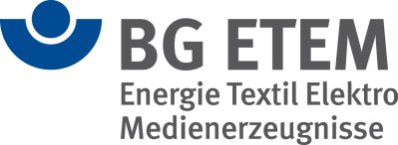 Wiederholte Beurteilungvom:   __________________________________________Datum, Unterschriftvom:   __________________________________________Datum, Unterschriftvom:   __________________________________________Datum, UnterschriftMaßnahmenBveranlasstdurchgeführtJa,wirksamDurch die Gefährdungsbeurteilung wurde ermittelt, ob Beschäftigte Tätigkeiten wahrnehmen oder mit Gefahrstoffen umgehen, die eine arbeitsmedizinische Vorsorge (Pflicht-, Angebots- oder Wunschvorsorge) erforderlich machen. Die Durchführung von Eignungs- oder Tauglichkeitsuntersuchungen erfolgt entweder- aufgrund arbeitsrechtlicher Grundlagen (z. B. Jugendarbeitsschutzgesetz, Röntgenverordnung, Strahlenschutzverordnung, Fahrerlaubnisverordnung) oder - aufgrund der Fürsorgepflicht des Arbeitgebers (Betriebsvereinbarung, Arbeits- oder Tarifvertrag).Nach Maßgabe der ArbMedVV (Anhang) wird die arbeitsmedizinische Pflichtvorsorge der Beschäftigten veranlasst. Die Pflichtvorsorge muss vor Aufnahme der Tätigkeit und anschließend in regelmäßigen Abständen veranlasst werden.Über die Pflichtvorsorge wird eine Vorsorgekartei mit Angaben über Anlass und Tag jeder Untersuchung geführt. Bei Beendigung des Beschäftigungsverhältnisses erhält der Beschäftigte eine Kopie der sie betreffenden Angaben.Nach Maßgabe der ArbMedVV (Anhang) wird die Angebotsvorsorge den Beschäftigten angeboten. Die Angebotsvorsorge muss vor Aufnahme der Tätigkeit und anschließend in regelmäßigen Abständen angeboten werden.Besteht der Verdacht, dass ein Beschäftigter an einer im ursächlichen Zusammenhang mit der Tätigkeit stehenden Erkrankung leidet, so ist ihm oder ihr unverzüglich Angebotsvorsorge anzubieten. Dies gilt auch für Beschäftigte mit vergleichbaren Tätigkeiten.Die arbeitsmedizinische Vorsorge findet während der Arbeitszeit statt.Die Beschäftigten sind darüber informiert, dass Sie ggf. Wunschvorsorge wahrnehmen können.Die Fristen für die Veranlassung der arbeitsmedizinischen Vorsorge gemäß Arbeitsmedizinischer Regel AMR 2.1 (www.baua.de) sind eingehalten.MaßnahmenBveranlasstdurchgeführtJa,wirksamAn der ASA-Sitzung nehmen regelmäßig teil: - der Arbeitgeber oder ein von ihm Beauftragter, - zwei vom Betriebsrat bestimmte Betriebsratsmitglieder, - der Betriebsarzt, - die Fachkraft für Arbeitssicherheit (SiFa) und - die SicherheitsbeauftragtenHinweis:- Bei mehr als 20 Beschäftigten fordert das Arbeitssicherheitsgesetz § 11 den Unternehmer auf, einen Arbeitsschutzausschuss zu bilden.Der ASA tritt mindestens einmal vierteljährlich zusammen, um Anliegen des Arbeitsschutzes oder der Unfallverhütung zu beraten.Die Einladung zu den ASA-Sitzungen erfolgt durch den Arbeitgeber oder einen Beauftragten.Die ASA-Sitzungen werden durch die Fachkraft für Arbeitssicherheit und den Betriebsarzt vorbereitet und ausgewertet.Die Ergebnisse der Besprechungen sind schriftlich festgehalten.MaßnahmenBveranlasstdurchgeführtJa,wirksamDie Beschäftigten sind auf die religiösen, sozialen und kulturellen Standards des Ziellandes vorbereitet  (interkulturelles Training).Situationsgerechte Handlungs- und Verhaltensmöglichkeiten wurden erlernt  (z. B. an religiösen Versammlungsstätten, bei Umweltkatastrophen, bei Unfällen, Trunkenheit, Erkrankungen, bei Raub, Diebstahl, Verkehrsunfällen, bei Geiselnahme, bei Demonstrationen, bei Sicherheitskontrollen, bei Überfällen durch bewaffnete Banden, bei plötzlichem Kriegsausbruch, politischem Machtwechsel, Aufständen)Die Einreisebedingungen sind erfüllt (z. B. Visum).Die Beschäftigten sind über Zollformalitäten, Carnets, zollrechtliche Probleme, Ein- / Ausfuhr von Devisen, Strafrechtliche Vorschriften etc. informiert.Notwendige Impfungen sind veranlasst und vorbeugende medizinische Maßnahmen sind ergriffen. Eine Beratung kann z. B. durch Fachärzte für Arbeitsmedizin mit reisemedizinischer Qualifikation erfolgen. Eine Reiseapotheke ist zusammengestellt.Weitere Informationen erhalten Sie z. B.bei:- der deutschen Gesellschaft für Tropenmedizin www.dtg.org- dem Robert-Koch-Institut www.rki.de- dem Berhard-Nocht-Institut für Tropenmedizin www.bnitm.de- der Weltgesundheitsorganisation www.who.int.Die Unterbringung vor Ort, der Transport zur Arbeitsstelle sowie der Kontakt zu den Beschäftigten vor Ort ist sichergestellt.Kreditkarte mit ausreichendem Limit steht ggfs. zur Verfügung; bei längeren Aufenthalten Gehaltsüberweisung ins Ausland;doppelseitige, mehrsprachige Visitenkarten zur Verfügung stellen, z. B. in der Landessprache und Englisch;Ansprechpartner/Adressen vor Ort für Notfallsituationen sind bekanntgegeben, z. B.:- Botschaft/Konsulat- Ärzte/Krankenhaus/Erste Hilfe- FirmaEin Notfallplan z. B. für das schnelle Verlassen des Landes ist ggfs. abgestimmt.24-Stunden-Notfall-Hotline der BG ETEM bei Arbeitsunfällen im Ausland: +49 (0)2 11 - 30 18 05 31Reisemerkblätter mit landesspezifischen Sicherheitshinweisen sind bereitgestellt.www.auswärtiges-amt.deDer Versicherungsschutz ist sichergestellt  (BG-Schutz, evtl. separate Auslandsunfall- und Rückholversicherung, Krankenversicherung).MaßnahmenBveranlasstdurchgeführtJa,wirksamDie Vorgaben zum Arbeitsschutz werden ermittelt.Hinweis:- Fachkraft für Arbeitssicherheit und Betriebsarzt können bei Bedarf mit einbezogen werden- Maßgebliche Anforderungen können mit Hilfe der Berufsgenossenschaft sowie der   Arbeitsschutzbehörde ermittelt werden. Anforderungen können sich auch aus DGUV-I, DGUV-R  (www.dguv.de) oder Expositionsbeschreibungen ergebenVorgaben zum Arbeitsschutz werden schriftlich in die Verträge mit den Lieferanten aufgenommen.Es werden technische Arbeitsmittel bestellt, die dem Produktsicherheitsgesetz und dem jeweiligen Stand der Technik (Normen) entsprechen: - mit CE- Kennzeichen, - Konformitätserklärung des Herstellers, - Betriebsanleitung in deutscher Sprache, - Angaben z. B. von Geräusch- und Vibrationsemissionswerten (gilt auch für Eigenbaumaschinen).Vor der Inbetriebnahme wird die sicherheitstechnische Abnahme hinsichtlich der Einhaltung der vertraglich festgelegten Sicherheitsanforderungen, gegebenenfalls unter Einbeziehung der Fachkraft für Arbeitssicherheit und des Betriebsarztes, durchgeführt.Die notwendige PSA wird vor dem ersten Einsatz von neuen technischen Arbeitsmitteln beschafft und bereitgestellt.Es ist mit Hilfe der Betriebsanleitung eine Betriebsanweisung für das Arbeitsmittel erstellt worden.Die Beschäftigten werden vor dem ersten Einsatz von neuen technischen Arbeitsmitteln über den Umgang mit diesen unterwiesen.MaßnahmenBveranlasstdurchgeführtJa,wirksamDie sicherheitstechnische und arbeitsmedizinische Betreuung ist nach DGUV Vorschrift 2 "Betriebsärzte und Fachkräfte für Arbeitssicherheit" organisiert.Die Aufgaben und der Umfang der Betreuung sind ermittelt. Sie richten sich nach der Anzahl der Beschäftigten und dem gewählten Betreuungsmodell:Für Betriebe mit bis zu 10 Beschäftigten, die die Regelbetreuung gewählt haben, besteht die Betreuung aus Grundbetreuung und anlassbezogenen Betreuungen nach Anlage 1 der DGUV Vorschrift 2.Für Betriebe mit mehr als 10 Beschäftigten, die die Regelbetreuung gewählt haben, errechnet sich die Grundbetreuung nach Anhang 2 der DGUV Vorschrift 2. Die Aufgaben und Leistungen sowie der zeitliche Umfang der zusätzlichen betriebsspezifischen Betreuung sind ermittelt und festgelegt (mögliche Aufgabenfelder siehe Anhang 4 der DGUV Vorschrift 2).Für Betriebe mit bis zu 50 Beschäftigten, die das Unternehmermodell gewählt haben, gilt Anlage 3 der DGUV Vorschrift 2 mit bedarfsorientierter Betreuung.Ein Grundseminar zum Unternehmermodell wurde absolviert. Ein Aufbauseminar ist organisiert.Weitere Informationen und anerkannte Seminare zum Unternehmermodell finden Sie unter:http://www.bgetem.de/arbeitssicherheit-gesundheitsschutz/sicherheitstechnische-und-betriebsaerztliche-betreuung/unternehmermodellEine Beratung durch Betriebsarzt und Fachkraft für Arbeitssicherheit hat statt gefunden.Die Ergebnisse sind schriftlich dokumentiert.Mustervorlage: Aushang Betriebsarzt mit namentlicher BenennungMustervorlage: Aushang Betriebsarzt ohne namentliche BenennungMaßnahmenBveranlasstdurchgeführtJa,wirksamVorbeugender Brandschutz ist organisiert.Es wurden Beschäftigte gemäß DGUV Information 205-023 zu Brandschutzhelfern ausgebildet. Die Ausbildung ist in Abständen von 3 bis 5 Jahren zu wiederholen.Die erforderliche Anzahl an Feuerlöschern ist vorhanden ASR 2.2 Nr. 5.Die bereitgestellten Feuerlöscher sind gut sichtbar und leicht erreichbar. Der Standort ist mit Brandschutzzeichen (ASR A1.3: Sicherheits- undGesundheitsschutzkennzeichnung, Anhang 1) gekennzeichnet.Es sind Maßnahmen gegen Entstehungsbrände getroffen, z.B. - Brandlasten wurden begrenzt (an oder in der Nähe von Arbeitsplätzen sind extrem leicht bzw. leicht entzündbare oder selbstentzündbare Stoffe nur in einer Menge gelagert, die für den Fortgang der Arbeit erforderlich ist), - Zündquellen wurden vermieden, - feuergefährdete Bereiche wurden gekennzeichnet.Ein Flucht- und Rettungsplan (ASR A2.3) für den Brandfall ist aufgestellt.Fluchtwege werden freigehalten und sind gekennzeichnet (ASR A1.3: Anhang 1, 4 Rettungszeichen).Das Objekt „Unterweisungen der Mitarbeiter“ ist beachtet. Die Beschäftigten werden über das Verhalten im Brandfall und den Grundprinzipien des Brandlöschens regelmäßig unterwiesen.Das Objekt „Prüfung“ ist beachtet. Die regelmäßige Prüfung der Feuerlöscher wird veranlasst Die Prüfnachweise der letzten Prüfung liegen vor.MaßnahmenBveranlasstdurchgeführtJa,wirksamEs ist mindestens die geforderte Anzahl an Ersthelfern ausgebildet (DGUV Vorschrift 1: § 26 (1)).Die Ersthelfer nehmen regelmäßig an Aus- und Fortbildungsveranstaltungen teil (DGUV Vorschrift 1: § 26 (3)).Der Aufbewahrungsort des Erste-Hilfe-Materials ist schnell erreichbar und leicht zugänglich, mit einem Rettungszeichen gekennzeichnet und den Beschäftigten bekannt gemacht.Über einen Aushang „Erste-Hilfe“ werden die Notrufnummern, des Erste-Hilfe-Personals und der Erste-Hilfe-Einrichtungen bekanntgegeben.Erste-Hilfe-Leistungen werden im Verbandbuch eingetragen, die Aufzeichnungen werden 5 Jahre aufbewahrt. Die Nachweisführung erfolgt unter Wahrung des Datenschutzes.Das Objekt „Unterweisungen der Mitarbeiter“ ist beachtet.Beschäftigte sind über das Verhalten bei Unfällen unterwiesen.Eine regelmäßige Kontrolle der Verbandkästen (Verfalldatum) und die Ergänzung von Materialien bei Bedarf werden veranlasst.Die DGUV Information 204-022 "Erste Hilfe im Betrieb" ist beachtet.MaßnahmenBveranlasstdurchgeführtJa,wirksamBei gegenseitigen Gefährdungen wird ein Koordinator für das Abstimmen der Arbeiten festlegt und bekannt gegeben. Der Koordinator hat zur Durchsetzung von Sicherheit und Gesundheitsschutz Weisungsbefugnisse gegenüber den Auftragnehmern und deren Beschäftigten.Hinweis:- Auftraggeber und Fremdunternehmer haben sich bei der Bestimmung eines Koordinators abgestimmt.- Die Aufgaben, Kompetenzen und Weisungsbefugnisse werden im Vertrag wie auch im Pflichtenheft des Koordinators festgelegt.Es werden gegenseitige Gefährdungen ermittelt und Sicherheitsmaßnahmen festlegt.Ein Leistungsverzeichnis über die zu erbringende Arbeitsaufgabe ist erstellt, z.B. in Form eines Pflichtenheftes oder einer Zeichnung.Fremdfirmen sind schriftlich verpflichtet, die für die Durchführung des Auftrags maßgeblichen staatlichen, berufsgenossenschaftlichen und betrieblichen Arbeitsschutzbestimmungen zu beachten.Bei der Überlassung von Arbeitsmitteln sind Beschaffenheit, Mängelfreiheit, Prüfungen, sicherheitstechnische Anforderungen und Maßnahmen vertraglich geregelt.Es ist ein Auftragsverantwortlicher als Ansprechpartner benannt.Hinweis:- Auftragsverantwortlicher kann auch der Unternehmer sein,- Der Auftragsverantwortliche kann in Personalunion gleichzeitig als Koordinator eingesetzt werden.Die Beschäftigten der Fremdfirma werden vor Tätigkeitsbeginn unterwiesen.Die Beschäftigten werden über zusätzliche Gefährdungen durch Tätigkeiten der Fremdfirma unterwiesen.MaßnahmenBveranlasstdurchgeführtJa,wirksamEs wurde überprüft, ob der Einsatz von PSA durch technische oder organisatorische Maßnahmen vermieden werden kann. Die notwendige PSA und die Anforderungen an diese sind durch die Gefährdungsbeurteilung ermittelt.Bei der Auswahl der PSA wurden die ergonomischen und gesundheitlichen Anforderungen der Beschäftigten beachtet (z. B. Haut-, Atem-, Gehörschutz; arbeitsmedizinische Vorsorge).Hinweis:- Beschäftigte an der Auswahl beteiligen (dies steigert die Akzeptanz).Es ist überprüft, dass durch die ausgewählte PSA keine zusätzliche Gefährdung auftritt.Für die bereitgestellte PSA liegen EG-Konformitätserklärungen vor.Hinweis:- die Kosten für die PSA trägt der Unternehmer.Die PSA ist in ausreichender Anzahl zur Verfügung gestellt, so dass alle betroffenen Beschäftigten geschützt sind.Die PSA wird sachgerecht gereinigt, gepflegt und aufbewahrt.Die PSA ist entsprechend der Betriebsanweisungen zur Verfügung gestellt.Die Beschäftigten sind über die Benutzung der PSA unterwiesen und bei PSA, die gegen tödliche Gefahren oder bleibende Gesundheitsgefahren schützt, wurde eine Unterweisung mit Übungen durchgeführt.Für die PSA, die einer besonderen Prüfpflicht unterliegt, ist eine regelmäßige Prüfung veranlasst.Handlungshilfe: Tabelle mit Prüffristen (z. B. Otoplastiken alle zwei Jahre)Hinweis:- Art, Umfang und Fristen für die Prüfungen müssen durch die Gefährdungsbeurteilung ermittelt   werden,- die Tabelle mit den Prüffristen sollte nur als Orientierung dienen, da sie dem derzeitigen Stand der   Technik entspricht.MaßnahmenBveranlasstdurchgeführtJa,wirksamMit Vorgesetzten ist schriftlich vereinbart, welche Aufgaben sie im betrieblichen Arbeitsschutz haben (z.B. in  Arbeitsverträgen, Stellen-, Arbeitsplatzbeschreibungen).Vorgesetzte und Aufsichtführende sind schriftlich mit den zusätzlichen Pflichten im Arbeits- und Gesundheitsschutz beauftragt.Muster für die BeauftragungZuständigkeit und Abgrenzung von Verantwortungsbereichen sind festgelegt.Die Vorgesetzten haben eindeutige und ausreichende Weisungs- und Entscheidungsbefugnisse, sowie die Verfügungsbefugnis über bestimmte Geldmittel für finanzielle Entscheidungen im Arbeits- und Gesundheitsschutz.Vorgesetzte und Aufsichtführende sind über ihre Verantwortung und Pflichten sowie mögliche Rechtsfolgen im Arbeits- und Gesundheitsschutz unterwiesen.MaßnahmenBveranlasstdurchgeführtJa,wirksamArbeitsmittel, überwachungsbedürftige Anlagen, Sicherheitseinrichtungen und Gebäudeinstallationen werden vor der ersten Inbetriebnahme sowie nach Änderung und Instandsetzung geprüft.Die regelmäßige Prüfung der Arbeitsmittel, überwachungsbedürftige Anlagen, Einrichtungen, Gebäudeinstallationen und Persönlicher Schutzausrüstung ist veranlasst.Das Ergebnis der Prüfung wird dokumentiert, z.B. in:- einer Gerätekartei,- einem Prüfprotokoll- einem Prüfbuch oder- in elektronischer Form.Die Dokumentation umfasst: - Datum der Prüfung- Art der Prüfung- Prüfgrundlage- den Umfang der Prüfung (was wurde im Einzelnen geprüft)- das Prüfergebnis- Bewertung festgestellter Mängel und Aussagen zum Weiterbetrieb- Name des Prüfers.Art, Umfang und Fristen für die Prüfungen müssen durch die Gefährdungsbeurteilung ermittelt werden. Die Tabelle mit den Prüffristen dient als Orientierungshilfe.Geprüfte Anlagen und Betriebsmittel werden eindeutig, z.B. durch eine Prüfplakette, gekennzeichnet.MaßnahmenBveranlasstdurchgeführtJa,wirksamEs ist mindestens die geforderte Anzahl an Sicherheitsbeauftragten bestellt DGUV Vorschrift 1 § 20 (siehe Handlungsanleitung zur Umsetzung der DGUV Vorschrift 1). Es sind Beschäftigte ausgewählt, die in dem ihnen zugeteilten Bereich als sachkundige und erfahrene Beschäftigte anerkannt werden.Es wird dem Sicherheitsbeauftragten ausreichend Zeit zur Erfüllung seiner Aufgaben zur Verfügung gestellt.Den Beschäftigten ist mitgeteilt, wer ihnen als Sicherheitsbeauftragter hilfreich zur Seite steht.Der Sicherheitsbeauftragte arbeitet eng mit der Fachkraft für Arbeitssicherheit und dem Betriebsarzt zusammen.Der Sicherheitsbeauftragte nimmt an den Betriebsbesichtigungen sowie den Untersuchungen von Unfällen und Berufskrankheiten teil.Der Sicherheitsbeauftragte erhält alle für seine Tätigkeit notwendigen Informationen (z.B. Statistiken zum Unfallgeschehen, Informationen zum Arbeits- und Gesundheitsschutz).MaßnahmenBveranlasstdurchgeführtJa,wirksamEin Grundseminar wurde absolviert. Die aktuelle Liste der anerkannten Kursveranstalter in Ihrer Nähe finden Sie im Internet unter www.bgetem.de, Tel.:  0221 / 3778 - 2424.Ein Aufbauseminar ist organisiert.Die Rechtsgrundlage für das Unternehmermodell ist in der DGUV Vorschrift 2 § 2 Abs. 4 (Anlage 3) verankert.Weitere Erläuterungen finden sie unter http://www.bgetem.de/arbeitssicherheit-gesundheitsschutz/sicherheitstechnische-und-betriebsaerztliche-betreuungMaßnahmenBveranlasstdurchgeführtJa,wirksamDie notwendigen Unterweisungen werden durch die Gefährdungsbeurteilung ermittelt und regelmäßig, mindestens einmal jährlich (Jugendliche zweimal jährlich) wiederholt. (DGUV Vorschrift 1 § 4)Unterweisungen werden bei der Einstellung, bei Veränderungen im Aufgabenbereich, bei der Einführung neuer Arbeitsmittel oder einer neuen Technologie vor Aufnahme der Tätigkeit durchgeführt.Beschäftigte, die mit der Durchführung von Instandsetzungs-, Wartungs- oder Umbauarbeiten beauftragt sind, erhalten eine angemessene spezielle Unterweisung.Die arbeitsplatz- und aufgabenspezifischen Unterweisungen sind thematisch auf den Arbeitsplatz oder den Aufgabenbereich der Beschäftigten ausgerichtet (Unterweisungshilfe "Unterweisungen planen und durchführen").Die durchgeführten Unterweisungen sind schriftlich dokumentiert, z. B. mit Hilfe der Mustervorlage Unterweisungsnachweis.MaßnahmenBveranlasstdurchgeführtJa,wirksamEin Anforderungsprofil für die Tätigkeit hinsichtlich Qualifikation und Erfahrungsprofil der Zeitarbeitnehmer ist festgehalten.Die Arbeitsbedingungen sind beurteilt und Maßnahmen des Arbeitsschutzes festgelegt.Dienstleister werden unter Berücksichtigung des Arbeitsschutzes ausgewählt.Der Arbeitnehmerüberlassungsvertrag enthält Regelungen über:- die erforderliche Qualifikation des Zeitarbeitnehmers,- die für die jeweilige Stelle erforderliche arbeitsmedizinische Vorsorge, - die notwendige PSA und - die besondere Gefährdung am jeweiligen Arbeitsplatz.Mit dem Zeitarbeitsunternehmen sind die Arbeitsbedingungen, die Schnittstellen und Zuständigkeiten festgelegt.Die Zeitarbeitnehmer werden in alle Maßnahmen des Arbeits- und Gesundheitsschutzes eingebunden.Die Zeitarbeitnehmer werden vor Aufnahme der Tätigkeit unterwiesen und eingearbeitet.MaßnahmenBveranlasstdurchgeführtJa,wirksamDie Abmessungen der Arbeitsräume entspricht den Empfehlungen der ArbStättV Anhang Nr. 1.2 (1) und der Technischen Regel für Arbeitsstätten ASR A1.2:- Grundfläche mindestens 8 m² - Raumhöhe mindestens 2,50 m; - Grundfläche > 50 m² - Raumhöhe mindestens 2,75 m; - Grundfläche >100 m² - Raumhöhe mindestens 3,00 m; - Grundfläche >2000 m² - Raumhöhe mindestens 3,25 m.Die Anordnung von Fenstern, Oberlichtern und Lüftungsvorrichtungen ist gemäß ArbStättV Anhang Nr. 1.6 beachtet.Die Gestaltung von Fenstern und Oberlichtern ist gemäß ASR A1.6 beachtet.Die Bewegungsflächen an Arbeitsplätzen wurden nach ArbStättV Anhang Nr. 3.1 ausgelegt. Empfehlung: Freie Bewegungsfläche mindestens 1,5 m², Breite mindestens 1 m.Die Lufträume an Arbeitsplätzen wurden nach ArbStättV Anhang Nr. 1.2 (3) ausgelegt. Die Empfehlungen für den Mindestluftraum sind: je ständig anwesendem Beschäftigten - bei überwiegend sitzender Tätigkeit 12 m³,- bei überwiegend nicht sitzender Tätigkeit 15 m³,- bei schwerer körperlicher Arbeit 18 m³,je anderer Person, die sich nicht nur vorübergehend dort aufhält, 10 m³ (z. B. durchschnittliche Anzahl der Kunden).Die  Beleuchtung der Arbeitsräume ist gemäß ArbStättV Anhang Nr. 3.4, bzw. ASR A3.4  ausgeführt.Die Sitzgelegenheiten entsprechen den Anforderungen der DGUV Information 215-410.Für Atemluft und Raumtemperatur sind die ArbStättV Anhang Nr. 3.5 und 3.6 sowie die ASR A3.5 und ASR A3.6 beachtet; zum Klima siehe auch DGUV Information 215-510.Arbeitsplätze sind barrierefrei nach ASR V3a.2 gestaltet, wenn Beschäftigte mit Behinderung beschäftigt werden.Die Sicherheits- und Gesundheitsschutzkennzeichnung ist entsprechend der ASR A 1.3 gestaltet. Die Sicherheitsbeleuchtung und optischen Sicherheitsleitsysteme sind nach der ASR A3.4/3 gestaltet.Pausen- und Bereitschaftsräume sind gemäß ASR A4.2 gestaltet. Die Regelungen zum Nichtraucherschutz gemäß ArbStättV §5 sind beachtet.Die Sanitärräume sind entsprechend der ASR A4.1 gestaltet.Pausenräume und Einrichtungen für schwangere und stillende Mütter sind entsprechend der ASR A4.2, Umkleideräume  entsprechend der ASR A4.1 gestaltet.Das Objekt „Prüfung“ ist beachtet.MaßnahmenBveranlasstdurchgeführtJa,wirksamBei der Einrichtung von Büroarbeitsplätzen sind die DGUV Information 215-410 Nr. 7.3 beachtet. Schränke sind standsicher aufgestellt, kippen auch bei geöffneten Auszügen oder Schubläden nicht. Schubläden und Auszüge sind gegen Herausfallen gesichert. Zu Stühlen sind die DGUV Information 215-410 Nr. 7.3.2 beachtet; siehe auch Prüfliste. Stuhlrollen sind den Bodenbelägen angepasst.Zur Arbeitsumgebung ist DGUV Information 215-410 Nr. 7.4 beachtet.Bildschirmarbeitsplätze: Zu Auswahl und Anordnung von Bildschirm, Tastatur usw. sind die DGUV Information 215-410 Nr. 7.2 beachtet.Der Wechsel von Arbeitshaltungen (dynamisches Sitzen) und Ausgleichsgymnastik wird empfohlen. Für Pausen oder wechselnde Tätigkeiten ist gesorgt.Mitarbeitern an Bildschirmarbeitsplätzen werden Vorsorgeuntersuchungen nach der ArbMedVV Anhang Teil 4 angeboten. Die Untersuchungsanlässe und -fristen nach der Handlungsanleitung DGUV Information 240-370 sind berücksichtigt.MaßnahmenBveranlasstdurchgeführtJa,wirksamRegelmäßige Prüfungen nach DGUV Vorschrift 3 veranlassen erforderliche Prüffristen ermitteln und festlegen- elektrische Anlagen, ortsfeste Büromaschinen, Personalcomputer - mind. alle 4 Jahre; ortsveränderliche Betriebsmittel, z. B. Verlängerungsleitungen, Mehrfachsteckdosen, bewegliche Anschlussleitungen mit Stecker mind. alle 2 JahreLeitungen geschützt verlegen, z. B. bei Neubauten Elektroanschlüsse an geeigneten Stellen und in ausreichender Zahl vorsehen, alternativ Kabelbrücken verwendenBeschäftigte im sicheren Umgang mit elektrischen Betriebsmitteln unterweisenWärmegeräte, Kaffeemaschinen etc. auf feuerfeste Unterlage stellen und zum Feierabend vom Netz trennenSichtkontrolle auf erkennbare Mängel vor der BenutzungReparaturen nur durch eine Elektrofachkraft durchführen lassen; mit nassen Händen keine elektrischen Geräte anfassenMaßnahmenBveranlasstdurchgeführtJa,wirksamDie Abmessungen der Arbeitsräume entspricht den Empfehlungen der ArbStättV Anhang Nr. 1.2 (1) und der Technischen Regel für Arbeitsstätten ASR A1.2:- Grundfläche mindestens 8 m² - Raumhöhe mindestens 2,50 m; - Grundfläche > 50 m² - Raumhöhe mindestens 2,75 m; - Grundfläche >100 m² - Raumhöhe mindestens 3,00 m; - Grundfläche >2000 m² - Raumhöhe mindestens 3,25 m.Die Anordnung von Fenstern, Oberlichtern und Lüftungsvorrichtungen ist gemäß ArbStättV Anhang Nr. 1.6 beachtet.Die Gestaltung von Fenstern und Oberlichtern ist gemäß ASR A1.6 beachtet.Die Bewegungsflächen an Arbeitsplätzen wurden nach ArbStättV Anhang Nr. 3.1 ausgelegt. Empfehlung: Freie Bewegungsfläche mindestens 1,5 m², Breite mindestens 1 m.Die Lufträume an Arbeitsplätzen wurden nach ArbStättV Anhang Nr. 1.2 (3) ausgelegt. Die Empfehlungen für den Mindestluftraum sind: je ständig anwesendem Beschäftigten - bei überwiegend sitzender Tätigkeit 12 m³,- bei überwiegend nicht sitzender Tätigkeit 15 m³,- bei schwerer körperlicher Arbeit 18 m³,je anderer Person, die sich nicht nur vorübergehend dort aufhält, 10 m³ (z. B. durchschnittliche Anzahl der Kunden).Die  Beleuchtung der Arbeitsräume ist gemäß ArbStättV Anhang Nr. 3.4, bzw. ASR A3.4  ausgeführt.Die Sitzgelegenheiten entsprechen den Anforderungen der DGUV Information 215-410.Für Atemluft und Raumtemperatur sind die ArbStättV Anhang Nr. 3.5 und 3.6 sowie die ASR A3.5 und ASR A3.6 beachtet; zum Klima siehe auch DGUV Information 215-510.Arbeitsplätze sind barrierefrei nach ASR V3a.2 gestaltet, wenn Beschäftigte mit Behinderung beschäftigt werden.Die Sicherheits- und Gesundheitsschutzkennzeichnung ist entsprechend der ASR A 1.3 gestaltet. Die Sicherheitsbeleuchtung und optischen Sicherheitsleitsysteme sind nach der ASR A3.4/3 gestaltet.Pausen- und Bereitschaftsräume sind gemäß ASR A4.2 gestaltet. Die Regelungen zum Nichtraucherschutz gemäß ArbStättV §5 sind beachtet.Die Sanitärräume sind entsprechend der ASR A4.1 gestaltet.Pausenräume und Einrichtungen für schwangere und stillende Mütter sind entsprechend der ASR A4.2, Umkleideräume  entsprechend der ASR A4.1 gestaltet.Das Objekt „Prüfung“ ist beachtet.MaßnahmenBveranlasstdurchgeführtJa,wirksamHebe- und Tragetätigkeiten werden nach der Leitmerkmalmethode „Heben-Halten-Tragen“ bewertet.Bewertungshilfe: LMM-Heben-Halten-TragenZieh- und Schiebetätigkeiten werden nach der Leitmerkmalmethode „Ziehen-Schieben“ bewertet.Bewertungshilfe: LMM- Ziehen-SchiebenBei Arbeiten mit bei Hebe-, Trage-, Zieh- und Schiebetätigkeiten wird der Mutterschutz beachtet.Mutterschutzgesetz, §4 Weitere Beschäftigungsverbote Abs. 2, Punkt 1-3Eine arbeitsmedizinische Beratung wird angeboten.Erhöhte Belastungen bei Hebe-, Trage-, Zieh- und Schiebetätigkeiten wird durch angepasste Lastgewichte vermieden. DGUV Information 208-006Es werden Transporthilfsmittel für schwere Lasten zur Verfügung gestellt (z.B. Knippstangen, Rollknippstangen, Rollen oder Walzen, Wälzwagen, Transportfahrwerke).Es sind handbetriebene Transportmittel zur Verfügung gestellt (z.B. Stechkarren, Schiebkarren, Handwagen, Heberoller, Hubwagen).Es sind Mitgänger-Flurförderzeuge zur Verfügung gestellt.Es sind Transporthilfsmittel für leichte Lasten zur Verfügung gestellt (z.B. Handmagnete, Handsauger, Tragklauen, Traggurte, Tragklemmen).Das Objekt „Persönliche Schutzausrüstung (PSA)" ist beachtet.Das Objekt „Unterweisungen der Mitarbeiter“ ist beachtet.Eine Betriebsanweisung für Hebe-, Trage-, Zieh- und Schiebetätigkeiten von Lasten ist vorhanden.Die Beschäftigten sind über rückengerechtes Heben, Tragen, Ziehen und Schieben von Lasten anhand der arbeitsplatzspezifischen Betriebsanweisung unterwiesen.MaßnahmenBveranlasstdurchgeführtJa,wirksamEinrichtungen zur Ladungssicherung wie Zurrösen sind vorhanden und Zurrmaterial ist zur Verfügung gestellt.Die zur Verfügung gestellten Fahrzeuge haben feste Einbauten für Werkzeuge und Material.Zur Verfügung gestellte LKW‘s mit Hubladebühne (Ladebordwände) sind mit Tritten und Griffen zum Auf-/Absteigen von den Ladeflächen ausgestattet.Die zur Verfügung gestellten Kombis haben eine feste, trennende Einrichtung zwischen Fahrer- und Laderaum, z. B. Gitter, Netz oder Wand.Arbeitsplätze und Verkehrswege auf Fahrzeugen mit Sonderaufbauten gewährleisten einen sicheren Aufenthalt.Den Mitarbeitern wird ein Fahrsicherheitstraining angeboten.Das Objekt „Persönliche Schutzausrüstung (PSA)" ist beachtet. Alle Fahrzeuge sind mit Warnkleidung ausgestattet (z.B. mit einer Warnweste nach DIN EN 471) und allen Fahrern von LKW´s mit Ladebordwänden werden Schutzschuhe zur Verfügung gestellt.Es ist eine Betriebsanweisung für das Führen von Fahrzeugen und eine Betriebsanweisung für Arbeiten mit der Hubladebühne (Ladebordwand) an Fahrzeugen vorhanden.Das Objekt „Prüfung" ist beachtet.Das Objekt „Unterweisungen der Mitarbeiter“ ist beachtet.Die Mitarbeiter sind mit Hilfe der arbeitsplatzspezifischen Betriebsanweisungen und/ oder der Unterweisungshilfen Merkblatt T 17 unterwiesen.Die Mitarbeiter werden anhand der DGUV Information 214-003 zur Ladungssicherung unterwiesen.MaßnahmenBveranlasstdurchgeführtJa,wirksamEs wird geprüft, ob lärmarme Arbeitsverfahren oder Arbeitsmittel eingesetzt werden können.Zur Lärmminderung werden bevorzugt technische Maßnahmen angewendet, z. B. Kapselung, Abschirmung.Es wird geprüft, ob organisatorische Schutzmaßnahmen, z. B. die zeitliche Verlegung lärmintensiver Arbeiten oder die Verteilung der Exposition im Wechsel auf mehrere Mitarbeiter, durchführbar sind.Die Lärmexposition in den verschiedenen Arbeitsbereichen sind ermittelt (Lärm-Belastungs-Rechner).Hinweis: Die Auslösewerte nach TRLV Lärm in Bezug auf den Tages-Lärmexpositionspegel und den Spitzenschalldruckpegel betragen:1. Obere Auslösewerte: LEX,8h = 85 dB(A) bzw. LpC,peak = 137 dB(C)2. Untere Auslösewerte: LEX,8h = 80 dB(A) bzw. LpC,peak = 135 dB(C).Bei Überschreitung eines unteren Auslösewertes ist:- geeigneter persönlicher Gehörschutz zur Verfügung gestellt,- die allgemeine arbeitsmedizinische Beratung im Rahmen der Unterweisung oder durch den Betriebsarzt durchgeführt,- arbeitsmedizinische Vorsorge (G 20) angeboten.Bei Überschreitung eines oberen Auslösewertes ist/sind:- Lärmbereiche gekennzeichnet,- ein Lärmminderungsprogramm mit technischen und organisatorischen Maßnahmen ausgearbeitet und umgesetzt,- arbeitsmedizinische Pflichtvorsorge (G 20) veranlasst.Es besteht Tragepflicht für Gehörschutz.Die Beschäftigten werden regelmäßig anhand der Betriebsanweisung "Benutzung von Gehörschutz" unterwiesen.MaßnahmenBveranlasstdurchgeführtJa,wirksamDie Leitern und Tritte werden entsprechend der Arbeitsaufgabe zur Verfügung gestellt.Das Objekt „Beschaffung technischer Arbeitsmittel“ ist beachtet.Leitern und Tritte:- mit Stufen, Haltegriff oder Haltebügel, - mit ausreichender Größe und  - ausreichender Tragkraft sind zur Verfügung gestellt.LeiterartenBetriebsanleitungen sind an den Leitern angebracht, z.B. in Form von Kurzanleitungen oder Piktogrammen auf der Leiter.Es ist eine Betriebsanweisung für das Benutzen von Anlegeleitern und eine Betriebsanweisung für das Benutzen von Stehleitern vorhanden.Das Objekt „Unterweisungen der Mitarbeiter“ ist beachtet.Die Beschäftigten sind über den Umgang mit Leitern und Tritten anhand der arbeitsplatzspezifischen Betriebsanweisungen und/ oder den Unterweisungshilfen Testbogen Nr. 14 unterwiesen.Das Objekt „Prüfung" ist beachtet. Die Prüfungen sind z. B. in einem Leiternprüfbuch (http://www.bgetem.de/medien-service - "Leiternprüfbuch S 20") zu dokumentieren.MaßnahmenBveranlasstdurchgeführtJa,wirksamsicherheitstechnische Prüfung von prüfpflichtigen Arbeitsmitteln veranlassen, Beispiel: Feuerlöscher alle zwei Jahre prüfen lassen.MaßnahmenBveranlasstdurchgeführtJa,wirksamEs wurde überprüft, ob Risiken oder Gefahren trotz Maßnahmen zu deren Verhinderung durch den Einsatz technischer Schutzeinrichtungen, arbeitsorganisatorischer Maßnahmen, Methoden oder Verfahren verbleiben. Die erforderliche Sicherheits- und Gesundheitsschutzkennzeichnung wird durch die Gefährdungsbeurteilung ermittelt.Die erforderliche Sicherheits- und Gesundheitsschutzkennzeichnung ist entsprechend der gesetzlichen Grundlagen gestaltet und so platziert, dass sie die größte Schutzwirkung entfalten kann. ASR A1.3: Anlage 1 - Sicherheitszeichen und SicherheitsaussagenDie Sicherheits- und Gesundheitsschutzkennzeichnung, die für den gesamten Betrieb, eine Halle oder einen Hallenbereich gilt, ist da angebracht, wo die Sicherheitsaussage den Kreis der Betroffenen erreicht (z.B. an der Werkseinfahrt, am Eingang von Gebäuden oder an einem abgegrenzten Hallenbereich).Eine Anhäufung von Sicherheits- und Gesundheitsschutzkennzeichnungen wurde vermieden. Hinweis: - Anhäufungen mindern die Wirksamkeit und damit die Aussagekraft des einzelnen SicherheitszeichensDas Objekt „Unterweisungen der Mitarbeiter“ ist beachtet. Die Beschäftigten sind über die Bedeutung, sowie über die Verpflichtung zur Beachtung der eingesetzten Sicherheits- und Gesundheitsschutzkennzeichnung unterwiesen.MaßnahmenBveranlasstdurchgeführtJa,wirksamDie Verkehrswege sind mit ihren Abmessungen, Verläufen und Sicherheitsabständen nach der ArbStättV Anhang Nr. 1.8 und der ASR A1.8 gestaltet. Boden- und Wandöffnungen sind durch Geländer oder Abdeckungen gesichert.Die Fußböden sind sicher begehbar. Stolperstellen sind entschärft: - Kanten von Ausgleichsstufen sind gekennzeichnet, z.B. durch Farbwechsel im Bodenbelag. - Steigungen/ Rampen sind erkennbar, z.B. durch farbliche Kennzeichnung. - Unebenheiten (> 4 mm) sind beseitigt. - Hochstehende Teppichkanten sind verklebt oder mit Abschlussleisten fixiert. - Kabel und Schläuche liegen nicht auf dem Fußboden, sondern sind z.B. in der Zwischendecke   verlegt oder von oben zugeführt.In Bereichen mit erhöhter Rutschgefahr sind Fußböden mit rutschhemmenden Bodenbelägen verlegt.- ASR A1.5/1.2Gitterroste sind gegen Ausheben oder Verschieben gesichert.- DGUV Information 208-008Begrenzungen von Verkehrswegen in Räumen sind gekennzeichnet - in Räumen mit Grundflächen über 1000 m² oder - zum Schutz der Beschäftigten wegen der Nutzung oder Einrichtung der Räume.Bei Beschaffenheit und Maße von Treppen und Geländern ist die ASR A1.8: Verkehrswege, "4 Einrichten von Verkehrswegen" beachtet.Stufenkanten sind deutlich erkennbar und ausgetretene oder beschädigte Stufen werden unverzüglich instandgesetzt.Bei Feuchtreinigung wird vor Glätte gewarnt und Außentreppen werden im Winter geräumt und gestreut.Gefahrstellen mit Stolper- oder Sturzgefahr und Hindernisse sind nach ASR A1.8: Verkehrswege, "4 Einrichten von Verkehrswegen" gekennzeichnet.Die Verkehrswege sind ausreichend beleuchtet; siehe ASR A3.4 Anhang 1.Boden- und Wandöffnungen sind durch Geländer oder Abdeckungen gesichert.Bei Anordnung und Gestaltung von Türen und Toren sind die ArbStättV Anhang Nr. 1.7 und die ASR A1.7 Nr. 4 und Nr. 5 beachtet.Die Ausführung von kraftbetätigten Türen und Toren entspricht der ArbStättV Anhang Nr. 1.7 Abs. 7 und der ASR A1.7 Nr. 5.Bei Ausführung und Einbau von Steigeisen und Steigleitern sind die ArbStättV Anhang Nr. 1.11 und die ASR A1.8 beachtet.Bei Steigeisen und Steigleitern in Schächten, Behältern u. Ä. ist die DGUV Regel 103-007 beachtet.Das Objekt „Unterweisungen der Mitarbeiter“ ist beachtet.Die Beschäftigten wurden unterwiesen: - Handläufe von Treppen zu benutzen, - Rettungswege und Notausgänge immer frei zu halten, - Feuerlöscheinrichtungen nicht zu verstellen.MaßnahmenBveranlasstdurchgeführtJa,wirksamDas Objekt „Beschaffung technischer Arbeitsmittel“ ist beachtet.Beim Einkauf neuer Maschinen werden bei gleicher Eignung Maschinen mit der geringsten Vibrationsemission (nach Herstellerangaben) bestellt.Es wird geprüft, ob vibrationsarme Arbeitsverfahren eingesetzt werden können.Die Vibrationsexposition nach TRLV Vibration (Teil 1 Punkt 6.2, Abb. 5) ist anhand von Kennwertrechnern zu ermitteln:- http://bb.osha.de/docs/gkv_calculator.xls für GKV, Hrsg.: Landesamt für Arbeitsschutz, Potsdam- http://www.dguv.de/ifa, Webcode: d3245, Hrsg.: Institut für Arbeitsschutz der Deutschen  Gesetzlichen Unfallversicherung (IFA)Bei Tätigkeiten mit einer ermittelten Vibrationsexposition, die den Hand-Arm-Vibrationen (HAV) Auslösewert: A(8) = 2,5 m/s²  überschreiten, wird- ein Vibrationsminderungsprogramm erarbeitet und umgesetzt,- arbeitsmedizinische Vorsorge (G 46) angeboten.Bei Tätigkeiten mit einer ermittelten Vibrationsexposition, die den Hand-Arm-Vibrationen (HAV) Expositionsgrenzwert: A(8) = 5 m/s²  erreichen oder überschreiten, werden- Sofort-Maßnahmen ergriffen und weitere Überschreitungen verhindert,- die regelmäßige arbeitsmedizinische Vorsorge ( G 46) organisiert und veranlasst.Eine Betriebsanweisung für das Arbeiten mit Werkzeugen und Maschinen, bei denen Hand-Arm-Schwingungen auftreten, ist vorhanden.Das Objekt „Unterweisungen der Mitarbeiter“ ist beachtet. Die allgemeine arbeitsmedizinische Beratung nach TRLV Vibration (Teil 1, Punkt 8) ist im Rahmen der Unterweisung oder durch den Betriebsarzt sichergestellt.MaßnahmenBveranlasstdurchgeführtJa,wirksamAnkauf von Edelsteinen nur mit Zertifikat über die Höhe der Aktivität und der NuklidverteilungGrenzwerte der Strahlenschutzverordnung beachtenBei Unsicherheiten beraten lassenBei niedrigen Aktivitäten ist bei der Bearbeitung die Aufnahme von Strahlung in den Körper als gering einzuschätzenMaßnahmenBveranlasstdurchgeführtJa,wirksamObjekt "Beschaffung technischer Arbeitsmittel" ist beachtet.Bürstenteller ist von hinten und im Randbereich verkleidet.Bei Facetierbürsten siehe Objekt "halbautomatische Facetiermaschinen".MaßnahmenBveranlasstdurchgeführtJa,wirksamDas Objekt "Beschaffung technischer Arbeitsmittel" ist beachtet.Die Anforderungen nach DGUV Information 208-004, Kapitel 2 sind erfüllt.Bei Einsatz von Dieselstaplern ist das Objekt "Fahrzeuge in geschlossenen Räumen; Dieselmotoremissionen" beachtet.Es werden nach DGUV Vorschrift 68 ausschließlich solche Beschäftigte mit dem Führen von Flurförderzeugen beauftragt, die1. mindestens 18 Jahre alt sind,2. für diese Tätigkeit geeignet und nach DGUV Grundsatz 308-001 "Ausbildung und Beauftragung der Fahrer von Flurförderzeugen mit Fahrersitz und Fahrerstand" ausgebildet sind,und3. ihre Befähigung nachgewiesen haben.Eine schriftliche Beauftragung ist erfolgt.Eine Betriebsanweisung ist erstellt.Die Beschäftigten sind anhand der Betriebsanweisung unterwiesen. Die Unterweisung ist dokumentiert.Eine tägliche Einsatzprüfung gemäß Prüfliste findet statt.Regelmäßige Prüfungen durch befähigte Personen sind organisiert.MaßnahmenBveranlasstdurchgeführtJa,wirksamBenutzung nur von zugelassenen, geeigneten und dichten Brennschläuchen sowie Druckminderern,Schlauchbefestigung mit Schlauchschellen oder -kappenMöglichst feste Verlegung in RohrleitungenAnzahl der Flaschen im Raum begrenzen bzw. im Freien mit Schutzschrank aufstellenKeine Verwendung unter Erdgleiche, z. B. KellerräumeMaßnahmenBveranlasstdurchgeführtJa,wirksamDas Objekt Gefahrstoffe; allgemein ist beachtet.Eventuelle Maßnahmen siehe QuarzfeinstaubGgf. Absaugung frei werdender Dämpfe bzw. Stäube an der EntstehungstelleBei relevanter Exposition durch Lösemittel Atemschutz mit Gasfilter notwendigDie Mitarbeiter sind unterwiesen.MaßnahmenBveranlasstdurchgeführtJa,wirksamDas Objekt Gefahrstoffe, allgemein ist beachtet.Die Lagerung im Betrieb ist organisiert, geeignete Lagerräume sind vorhanden.TRGS 510: Lagerung von Gefahrstoffen in ortsbeweglichen Behältern Kapitel 4Gefahrstoffe werden nur in Mengen zum Tagesbedarf am Arbeitsplatz bereit gehalten. Die Anforderungen der TRGS 510 zur Lagerung von Kleinmengen in Arbeitsräumen sind erfüllt.Geprüfte und zugelassene Sicherheitsschränke sind aufgestellt.Geeignete, gekennzeichnete Behälter zum Aufbewahren von Gefahrstoffen stehen bereit.Stellflächen für Gefahrstoffgebinde (nicht im Verkehrs-, Flucht- oder Rettungsweg oder etwa vor Notausgängen) sind ausgewiesen.Die Anforderungen des Objektes Gefahrstoffe, Ab- und Umfüllen sind erfüllt.MaßnahmenBveranlasstdurchgeführtJa,wirksamDas Objekt Gefahrstoffe, allgemein ist beachtet.Für die Lagerung von Gefahrstoffen werden die zutreffenden Anforderungen der TRGS 510 beachtet.Geeignete Lagerräume gemäß Landesbauordnung, WHG, Betriebssicherheitsverordnung etc., stehen zur Verfügung.Für die Lagerung von Kleinmengen in anderen Räumen als in Lagerräumen sind die Anforderungen der TRGS 510 Kapitel 4 beachtet.Die Anforderungen des Abschnitts 7 der TRGS 510 zur Zusammenlagerung von Gefahrstoffen sind beachtet.Die Gefahrstoffausgabe ist geregelt und wird kontrolliert,  ein Verantwortlicher ist bestimmt, der Lagerbestand dokumentiert.Die Erlaubnis der zuständigen Behörde für die überwachungsbedürftige Lagerung von leicht- oder hochentzündlichen Flüssigkeiten (> 10000 l) gemäß BetrSichV liegt vor.Ein Explosionsschutzdokument liegt vor.Eine Betriebsanweisung (Checkliste) ist erstellt.Die Mitarbeiter sind unterwiesen.MaßnahmenBveranlasstdurchgeführtJa,wirksamBegrenzung des maximalen Abstandes zum Walzendurchmesser auf 8 mm oder Verkleidung bzw. Schutzleiste anbringen.Installation einer NotbefehlseinrichtungAntriebe etc. verkleiden oder abdecken, z. B. bei pneumatischen Antrieben keine Verletzungsgefahr bei Kräften < 150 N oder 50 N/cm²Installation der Gasleitung in festen Rohren, Ausrüstung der Gebrauchstellen mit Flammenrückschlagsicherungen und AbsperrventilenMaßnahmenBveranlasstdurchgeführtJa,wirksamAchtung: - beim Kitten nur geringe Mengen an Spiritus am Arbeitsplatz vorhalten,- Brenner auf sicherer Unterlage gegen Kippen sichern,- Verwendung von geeigneten Gasanzündern (keine Einwegfeuerzeuge)MaßnahmenBveranlasstdurchgeführtJa,wirksamHebezeuge sind nach Transportaufgabe und bestimmungsgemäßer Verwendung ausgewählt.Das Objekt "Beschaffung technischer Arbeitsmittel" ist beachtet.Die technischen Anforderungen nach MB 013, Kapitel 8.2 sind erfüllt.Die Checkliste "Krane" ist beachtet.Abschließbarer Netzanschlussschalter, Trennschalter oder Steckvorrichtung ist vorhanden.Die Kranführer haben ihre Befähigung nachgewiesen.Kranführer für ortsveränderliche Krane sind schriftlich beauftragt.Eine Betriebsanweisung ist erstellt.Die Mitarbeiter werden anhand der Betriebsanweisung unterwiesen (Unterweisungshilfe DGUV Information 209-012 "Kranführer"), die Unterweisung wird dokumentiert.Jährliche Prüfungen durch Sachkundige werden durchgeführt, ein Prüfbuch wird geführt.MaßnahmenBveranlasstdurchgeführtJa,wirksamDas Objekt Gefahrstoffe, allgemein ist beachtet.Die Muster-Gefährdungsbeurteilung "Schleifen mit wassergemischten KSS" der BG ETEM ist beachtet.Die DGUV Regel 109-003 ist beachtet.Auswahl, Kontrolle und Pflege durch besonders fachkundige Personen sind organisiert (Seminar GS 4.1 zur KSS-Fachkunde der BG ETEM).Die arbeitsmedizinische Vorsorge G24 ist organisiert.Die KSS-Emissionen (Dampf und Aerosole) sind entsprechend dem Stand der Technik minimiert. Der BGIA-Report 4/2004 (www.dguv.de > ifa > Reports) und S 039 der BG ETEM sind beachtet.Wassergemischter KSS (Nitrit, pH- Wert, Temperatur) werden entsprechend TRGS 611 von einer fachkundigen Person überwacht und die Ergebnisse (Karteikarte) dokumentiert.Maßnahmen zum Brand- und Explosionsschutz beim Einsatz nichtwassermischbarer KSS sind getroffen. Ein Explosionsschutzdokument ist erstellt.Eine Betriebsanweisung ist erstellt.Die Mitarbeiter sind unterwiesen.MaßnahmenBveranlasstdurchgeführtJa,wirksamAuswahl der Maschinen entsprechend ProdSGV, 9. ProdSV: Neunte Verordnung zum Produktsicherheitsgesetz, CE-Kennzeichnung, Konformitätserklärung.Gefahrstellen und Gefahrquellen vermeiden oder sichern (abdecken).Störungen und Mängel nur durch Fachpersonal beseitigen lassen (Betriebsanleitung beachten).Instandhaltungs- und Einrichtungsarbeiten erst beginnen, wenn die Gefahr bringende Bewegung zum Stillstand gekommen und ein unbefugtes, irrtümliches Ingangsetzen vermieden ist.Betreten des Maschinenraumes nur bei  Maschinenstillstand.Schutzmaßnahmen treffen, dass Maschine nicht in Gang gesetzt werden kann, solange sich noch Personen im   Bearbeitungsraum befinden.Betriebsanweisungen erstellen (Betriebsarten, Verhalten bei Störungen, etc.) und Mitarbeiter regelmäßig unterweisen.Abschließbaren Betriebsartenwahlschalter vorsehen.Sichere Lagerung von Material und Werkstücken (z. B. Stapelvorrichtungen).Ggf. Podeste mit sicheren Zugängen anbringen.(Siehe EN ISO 14122 Teil 1 bis 4)Der Spannvorgang und das Lösen ist technisch so zu gestalten, dass keine Gefährdung für den Bediener ausgeht.Alle beweglichen Verdeckungen sowie seitliche und rückwärtige Maschinenzugänge über Endschalter mit Personenschutzfunktion absichern.Vorgesetzte verpflichten, darauf zu achten, dass die Schutzfunktion nicht unwirksam gemacht wird.Not-Aus-Einrichtungen so anordnen, dass sie schnell, gefahrlos und leicht erreichbar sind.Unterspannungsauslösung vorsehen, wenn Gefahr duch Ausfall und Widerkehr elektrischer Energie.Ein- und Ausschaltvorrichtungen müssen eindeutig gekennzeichnet und leicht erreichbar sein.Regelmäßige Prüfungen durch befähigte Person durchführen lassen.MaßnahmenBveranlasstdurchgeführtJa,wirksamDas Objekt Gefahrstoffe, allgemein ist beachtet.Zu den eingesetzten organischen Lösemitteln liegen die notwendigen Informationen (Sicherheitsdatenblätter der Hersteller etc. für Gefahrstoffe vor).Die Verarbeitung erfolgt möglichst im geschlossenen System.Bei Nichteinsatz eines geschlossenen Systems: Die Tätigkeiten mit organischen Lösemitteln erfolgen an einem Gefahrstoffarbeitsplatz.Bei Nichteinsatz eines Gefahrstoffarbeitsplatzes: Die Entstehung gesundheitsgefährlicher Dämpfe  ist, z. B. durch den Einsatz von Absaugungen (Punktabsaugung an der Freisetzungsstelle), verhindert (DGUV Regel 109-010). Für die Absaugung liegt herstellerseitig die schriftliche Bestätigung der Wirksamkeit der Gefahrstofferfassung vor.Die Arbeitsplatzgrenzwerte (TRGS 900) von Gefahrstoffen am Arbeitsplatz sind eingehalten.Raumlufttechnische Maßnahmen sind ergriffen (DGUV Regel 109-002).Die Anforderungen an den Brandschutz gemäß TRGS 800 sind für die verwendeten Gefahrstoffe erfüllt.Die Anforderungen an den Explosionsschutz am Arbeitsplatz und ggf. im Raum gemäß DGUV Regel 113-001 sind realisiert.Ein Explosionsschutzdokument ist erstellt.Die erforderliche PSA (Schutzhandschuhe, -schürze, Schutzbrille etc.) steht zur Verfügung.Das Objekt Hautschutz und Hygiene ist beachtet.Eine arbeitsplatzspezifische Betriebsanweisung (Checkliste) ist erstellt.Die Mitarbeiter sind unterwiesen.MaßnahmenBveranlasstdurchgeführtJa,wirksamPolierarbeiten auf feines Polieren beschränkenNach Polieren Hände sofort waschenBeim Polieren nicht Essen, trinken oder RauchenMaßnahmenBveranlasstdurchgeführtJa,wirksamGröbere Schleifarbeiten auf Sandsteinen, wie das sog. Stoßen, durch andere Verfahren ersetzen.Gröberes Schleifen von Edelsteinen mit stärkerer Staubbelastung, wie Ausarbeiten von Tierfiguren oder Schalen, nur unter effektiver ArbeitsplatzabsaugungAbsaugung möglichst mit Einhausung verbinden oder als Schlitzabsaugung nahe an der Enrstehungsstelle heranführenBei kurzzeitigen und gelegentlichen Arbeiten Staubmaske der Schutzstufe P2 verwenden, Empfehlung filtrierende Papierhalbmaske FFP2, bei allen Masken besteht Pflicht der Ausbildung und arbeitsmedizinische Untersuchung nach G 26Staubkonzentration in größerer Höhe (Auslöseschwelle und höher) ggf. durch Messsung ermitteln und beurteilen.Die arbeitsmedizinische Vorsorge ( G 1.1) ist organisiert.MaßnahmenBveranlasstdurchgeführtJa,wirksamAusreichende Dimensionierung und geeignete Aufstellung sicherstellenRegale gegen Umstürzen geeignet sichern (z. B. durch Befestigen)Regalkennzeichnung bei Fachlasten >200 kg bzw. Feldlasten >1000 kgKennzeichnung der zulässigen Fußbodenbelastung bei Lagerung auf Zwischenböden, Gallerien und Lagerräumen, unter denen sich andere Räume befindenKleinteile in Behältnisse einlagernLagergut und Lagergutabmessungen bei Auswahl der Regale beachtenGeeignete Aufstiege zur Verfügung stellen und benutzenSicherheitsabstand zwischen Lagergut und Leuchten einhaltenMaßnahmenBveranlasstdurchgeführtJa,wirksamVerdeckung/Verkleidung von Zahn-, Riemen- und Kettentrieben; ggf. Umzäunung, Umwehrungen der sich drehenden RommelnAuf Einhaltung der Staubgrenzwerte achten; ggf. Rommelöffnungen schließen oder absaugen; keine Krebs erzeugenden Buchen- und Eichenholzstäube einsetzenFür Reinigungsarbeiten Sauger einsetzenMaßnahmenBveranlasstdurchgeführtJa,wirksamAuswahl der Maschinen entsprechend ProdSG (siehe Maschinen, allgemein)Schleifscheibenauswahl nach DGUV Information 209-002 z. B. mit KonformitätserklärungSachgerechte Lagerung der Schleifkörper (waagerecht oder hochkant)Aufspannen mit gleich großen SpannflanschenKlangprobe, Probelauf mind. 1 minGeprüfte Absauganlagen, Industriestaubsauger, Entstauber und Absaugtische einsetzenAusrüstung der Schleifmaschinen mit einer geeigneten und widerstandsfähigen SchutzhaubeAbrichten nur mit geeignetem AbrichtwerkzeugMaßnahmenBveranlasstdurchgeführtJa,wirksamObjekt "Beschaffung technischer Arbeitsmittel" ist beachtet.Anbringen von Verkleidungen, Verdeckungen oder Umzäunungen an den Gefahrstellen; bei pneumatischen Antrieben besteht keine Verletzungsgefahr  bei Kräften < 150 N oder 50 N/cm².Installation einer Notbefehlseinrichtung.MaßnahmenBveranlasstdurchgeführtJa,wirksamAuswahl der Maschinen entsprechend ProdSG (siehe Maschinen, allgemein)PSA zur Verfügung stellen (z. B. Schutzbrillen bei spritzendem Material)Sägeblatt soweit wie möglich mit fester Schutzhaube verkleiden.Gegengewichte sicher befestigen und führenMaßnahmenBveranlasstdurchgeführtJa,wirksamDas Objekt Quarzfeinstaub ist beachtet.Das Objekt Stäube; allgemein ist beachtet.Grobe Ausarbeitungen werden auf geeigneten Scheiben vorgenommen.Das Objekt Persönliche Schutzausrüstung ist beachtet. GeeigneterAtemschutz steht zur Verfügung.Die Mitarbeiter sind unterwiesen.MaßnahmenBveranlasstdurchgeführtJa,wirksamGeeignete handbetriebene Transportmittel werden zur Verfügung gestellt; siehe Prüfliste PL 25.Die Mitarbeiter werden z. B. anhand der DGUV Information 208-006 Nr. 5 und 6 unterwiesen.Die Flurförderzeuge mit Hubeinrichtung sind regelmäßig von befähigten Personen (Sachkundigen) an Hand der Betriebsanleitung geprüft. Die Prüfungen sind dokumentiert; Mängel sind beseitigt. Empfehlung für die Prüffrist, wenn in Betriebsanleitungen nicht genannt: 1 Jahr.MaßnahmenBveranlasstdurchgeführtJa,wirksamBrennen von Steinen nur im geschlossenen WärmeofenEntstehende Dämpfe sicher nach außen abführenGut belüftete ArbeitsräumeMaßnahmenBveranlasstdurchgeführtJa,wirksamAuswahl der Maschinen entsprechend ProdSG (siehe Maschinen, allgemein)leicht erreichbaren Notschalter installierenWerkstücke wenn möglich einspannen oder Anschlag verwendenUnterweisen der MitarbeiterErstellen einer Betriebsanweisung.MaßnahmenBveranlasstdurchgeführtJa,wirksamGeräte und Arbeitsmittel sind vor Arbeitsbeginn auf ordnungsgemäßen Zustand zu  prüfen.Für wirksame Be- und Entlüftung des Arbeitsraumes ist gesorgt, ggf. stehen Atemschutz oder Arbeitsplatzabsaugung zur Verfügung. Die TRGS 528, die DGUV Information 209-004 und die DGUV Information 209-047 sind beachtet.Der Schweißplatz ist gegenüber dem Arbeitsraum abgeschirmt.Das Objekt Flüssiggas ist beachtet.Gasflaschen sind gegen Umfallen gesichert, defekte Gasschläuche wurden ausgetauscht.Persönliche Schutzausrüstung wie Schutzhandschuhe, -brille oder -schild ist zur Verfügung gestellt.Arbeitskleidung nicht mit Sauerstoff abblasen, Selbstanzündung möglich.Die Broschüre „M16 – Künstliche optische Strahlung“ ist beachtet, der Erstcheck durchgeführt.Beim Lichtbogenschweißen auf Schutz gegen Körperdurchstömung achten.Die arbeitsmedizinische Vorsorge (z. B. G 17) ist ggf. organisiert.Die Mitarbeiter sind unterwiesen.Die Anforderungen der OStrV und der Technischen Regeln Optische Strahlung (TROS) und Inkohärente optische Strahlung (IOS) sind beachtet.MaßnahmenBveranlasstdurchgeführtJa,wirksamDas Objekt „Beschaffung technischer Arbeitsmittel“ ist beachtet.Das Objekt „Holzbearbeitungsmaschinen“ ist beachtet.Das Objekt „Lärm; allgemein“ ist beachtet.Die Schutzmaßnahmen beim Umgang mit „Kühlschmierstoffen (KSS)“ sind beachtet.Es sind Schutzvorrichtungen zur Abdeckung bewegter Maschinenteile vorhanden.Not-Aus-Einrichtungen und Sicherung gegen Wiederanlauf nach Spannungsausfall sind vorhanden.Die Sägeblätter sind bis auf den zum Sägen benötigten Teil abgedeckt.Es werden der Dreh- bzw. Hubzahl angepasste Werkzeuge zur Verfügung gestellt.Es werden technische Hilfsmittel zur Verfügung gestellt (Schiebestock, Parallelanschlag, Hilfsanschlag, Schablone und Abweisleiste).Es sind nur zugelassene Sägeblätter zur Verfügung gestellt.Der Zugang zum gefährlichen Arbeitsbereich ist unterbunden, eine feststehende Schutzvorrichtung ist angebracht.Es sind Spannmittel zur Verfügung gestellt (z.B.: feste Einspannvorrichtungen, Schraubstöcke).Der Staub wird über eine Einzelarbeitsplatz- bzw. Gesamtfilteranlage abgesaugt.Zum Entfernen der Späne sind Spänehaken und Handfeger zur Verfügung gestellt.Das Objekt „Persönliche Schutzausrüstung (PSA)“ ist beachtet.Es sind Schutzbrillen und Gehörschutz zur Verfügung gestellt.Es ist eine Betriebsanweisung für das Arbeiten mit Bügelsäge und eine Betriebsanweisung für das Arbeiten mit Kreissäge vorhanden.Es ist eine Betriebsanweisung für das Arbeiten mit Trennmaschine vorhanden.Das Objekt „Unterweisungen der Mitarbeiter“ ist beachtet.Die Beschäftigten sind über den Umgang mit Bügelsäge, Kreissäge und Trennmaschine anhand der arbeitsplatzspezifischen Betriebsanweisungen unterwiesen.Das Objekt „Prüfung“ ist beachtet.Die regelmäßige Überprüfung der Absaug- und Aufsaugvorrichtung auf einwandfreie Funktion durch einen Sachkundigen ist veranlasst.MaßnahmenBveranlasstdurchgeführtJa,wirksamDas Objekt "Beschaffung technischer Arbeitsmittel" ist beachtet.Die technischen Anforderungen nach DGUV Information 209-005, Kapitel 7.7 sind erfüllt.Das Objekt "Kühlschmierstoffe" ist beachtet.Persönliche Schutzausrüstung (Schutzbrille, ggf. Haarnetz) ist bereitgestellt.Eine Betriebsanweisung ist erstellt.Die Mitarbeiter werden anhand der Betriebsanweisung unterwiesen, die Unterweisung wird dokumentiert.MaßnahmenBveranlasstdurchgeführtJa,wirksamDas Objekt „Beschaffung technischer Arbeitsmittel“ ist beachtet.Das Objekt „Lärm; allgemein“ ist beachtet. Der Kompressor wird in einem separaten Raum betrieben.Die Armaturen zur Veränderung des Abblasdrucks sind verplombt.Der Verdichter ist so aufgestellt, dass das Ansaugen von leicht entzündlichen und entzündlichen Gasen und Dämpfen ausgeschlossen ist.Bewegliche Antriebsteile (Keilriemen, Lüfterräder, usw.) sind verkleidet.Die Prüfbescheinigung ist am Betriebsort vorhanden.Das Objekt „Persönliche Schutzausrüstung (PSA)“ ist beachtet. Es ist Gehörschutz zur Verfügung gestellt.Das Objekt „Unterweisungen der Mitarbeiter“ ist beachtet.Es ist eine Betriebsanweisung für das Arbeiten mit Kompressoren für Drucklufterzeugung vorhanden.Die Beschäftigten sind anhand der arbeitsplatzspezifischen Betriebsanweisung unterwiesen.Das Objekt „Prüfung“ ist beachtet.Sicherheitseinrichtungen werden auf Wirksamkeit geprüft und die Funktionsfähigkeit wird erhalten.MaßnahmenBveranlasstdurchgeführtJa,wirksamObjekt "Beschaffung technischer Arbeitsmittel" ist beachtet.Maschine ist mit Sicherheitsabstand zur Umgebung (0,5 m) aufgestellt.Geeignete Fangbleche werden verwendet.Elektromagnetische Spannvorrichtung ist mit dem Antrieb verriegelt; Funktion der Spannvorrichtung wird durch Signallampe angezeigt.Mitarbeiter werden unterwiesen; Unterweisung wird dokumentiert.Objekt "Kühlschmierstoffe" ist beachtet.Falls Aluminium bearbeitet wird, sind die Maßnahmen zum Brand- und Explosionsschutz beachtet.MaßnahmenBveranlasstdurchgeführtJa,wirksamDas Objekt "Beschaffung technischer Arbeitsmittel" ist beachtet.Das Objekt "Kühlschmierstoffe" ist beachtet.Die technischen Anforderungen nach DGUV Information 209-005, Kapitel 7.3 sind erfüllt.Eine Betriebsanweisung ist erstellt.Die Mitarbeiter werden anhand der Betriebsanweisung unterwiesen, die Unterweisung wird dokumentiert.Persönliche Schutzausrüstung (Schutzbrille, ggf. Haarnetz) ist bereitgestellt.MaßnahmenBveranlasstdurchgeführtJa,wirksamDas Objekt „Beschaffung technischer Arbeitsmittel“ ist beachtet.Das Objekt „Lärm auf Bau- und Montagestellen" ist beachtet.Das Objekt „Gefahrstoffe; Elektroinstallation" ist beachtet (Schleifstäube).Ein Staubfangsystem oder Staubabsaugsystem ist bereitgestellt.Das Objekt „Vibration auf Bau- und Montagestellen“ ist beachtet.Das Objekt „Brandschutz“ ist beachtet.Schleifscheiben sind entsprechend der Arbeitsaufgabe, z.B. Schruppen oder Trennen zur Verfügung gestellt.Original-Spannflansche, Zwischenlagen aus weichem oder elastischem Werkstoff und Werkzeuge zum Befestigen der Scheiben (Maulschlüssel und Zweilochmutterndreher) sind zur Verfügung gestellt.Zum Abrichten sind Abziehsteine, Abrichtrollen oder Diamantabrichter zur Verfügung gestellt.Es sind Einspannvorrichtungen wie z.B. Schraubstock, Spannzwingen zur Verfügung gestellt.Das Objekt „Persönliche Schutzausrüstung (PSA)" ist beachtet.Es sind Schutzbrille und Gehörschutz zur Verfügung gestellt.Das Objekt „Unterweisungen der Mitarbeiter“ ist beachtet.Eine Betriebsanweisung für die Arbeit mit Handschleifmaschinen ist vorhanden.Die Beschäftigten sind mit Hilfe der arbeitsplatzspezifischen Betriebsanweisung über den Umgang mit Handschleifmaschinen unterwiesen.MaßnahmenBveranlasstdurchgeführtJa,wirksamDas Objekt „Gefahrstoffe; allgemein" ist beachtet.Es ist eine Absaugung am Arbeitsplatz vorhanden, z. B.- Lötkolben mit integrierter Absaugung- Zentralabsaugung mit Erfassungseinrichtungen- Tischabsaugung mit FiltereinsatzDie Arbeitsplätze lassen sich den Körpermaßen der Beschäftigten anpassen und bieten ausreichende Verstellmöglichkeiten, z.B.- höhenverstellbare Tische- höhenverstellbare Stühle- anpassbare ArmstützenAblageeinrichtungen für Lötkolben sind zur Verfügung gestellt.Nicht brennbare, verschließbare Behälter zur Entsorgung von Lotrückständen sind bereitgestellt.Eine ausreichende Arbeitsplatzbeleuchtung, nach ASR A 3.4 Anhang 1, ist vorhanden.Der Mutterschutz wird beachtet, d. h. werdende Mütter werden nicht mit Lötarbeiten beauftragt.Eine einseitige Belastung wird durch die Gestaltung des Arbeitsplatzes vermieden (z.B. Wechsel zwischen Ausführung im Sitzen und im Stehen).Die Handlötarbeitsplätze werden regelmäßig gereinigt.Bei Absauganlagen mit Filtern ist eine regelmäßige Filterwartung organisiert.Es ist eine Betriebsanweisung für das Arbeiten mit bleihaltigem Weichlot und eine Betriebsanweisung für das Arbeiten mit bleifreiem Weichlot vorhanden.Die Mitarbeiter sind anhand der arbeitsplatzbezogenen Betriebsanweisungen unterwiesen.Das Objekt „Prüfung“ ist beachtet.MaßnahmenBveranlasstdurchgeführtJa,wirksamSiehe auch Presse, allgemein.Die kreisförmige Bahn der Schwengelenden (mit oder ohne Schwungkugel) muss gesichert sein, z. B. durch Reifen aus Bandeisen oder Rohr, befestigt an den Schwengelenden oder Schwunggewichten. Die Reifen müssen mit gelb-schwarzen Streifen gekennzeichnet sein.Die Spindel muss festgestellt werden können, z. B. beim Einrichten oder bei Nichtbenutzung.Die Hände müssen gegen Verletzungen durch den niedergehenden Preßstempel geschützt werden, z. B. dadurch, dass der Stempelhub möglichst kleiner als 6 mm ist, besser durch Handabweiser oder durch verdecktes Werkzeug bzw. Schiebewerkzeug.MaßnahmenBveranlasstdurchgeführtJa,wirksamObjekt "Beschaffung technischer Arbeitsmittel" ist beachtet.Auswahl der Maschinen entsprechend ProdSG (siehe Maschinen, allgemein).Vorlauf der Hobelmaschine so gering wie möglich einstellen.Genügend Abstand (mind. 500 mm) zwischen Schlittenauslauf und festen Gebäude- oder Maschinenteilen sicherstellen.MaßnahmenBveranlasstdurchgeführtJa,wirksamDas bewegliche Obermesser mit Gegengewicht versehen, um selbständiges Niedergehen zu verhindern (Foto).Schutzeinrichtungen (Balkenniederhalter, Nachschlagsicherung) muss vorhanden sein.Sicht auf die Schnittlinie darf nicht behindert sein.Geeignete Sicherung für den Messerbalken in der hoch gestellten Stellung sicherstellen.Rückseite der Schere sichern, wenn hineingegriffen werden kann.MaßnahmenBveranlasstdurchgeführtJa,wirksamObjekt "Beschaffung technischer Arbeitsmittel" ist beachtet.Auswahl der Maschinen entsprechend ProdSG (siehe Maschinen, allgemein).Schleifscheibenauswahl nach DGUV Information 209-002.Sachgerechte Lagerung der Schleifkörper.Aufspannen mit gleich großen Spannflanschen.Klangprobe, Probelauf mind. 1 min.Werkstückauflagen bis 3 mm an die Scheibe heranstellen.Geeignete PSA (Schutzbrille und ggf. Gehörschutz) ist zur Verfügung gestellt.Bei häufigem, umfangreichen Trockenschliff Absaugung installieren (insbesondere bei Hartmetallstäuben).Das Objekt Gefahrstoffe; allgemein ist beachtet.Veranlassen, dass auf die Vollständigkeit und Wirksamkeit der Schutzhauben geachtet wird.MaßnahmenBveranlasstdurchgeführtJa,wirksamDas Objekt Gefahrstoffe, allgemein ist beachtet.Die zutreffenden Anforderungen der TRGS 528 sind erfüllt.Die Arbeitsplatzgrenzwerte (TRGS 900) von Gefahrstoffen am Arbeitsplatz sind eingehalten.Bei Reinluftrückführung werden geprüfte Erfassungseinrichtungen und Absauganlagen, die dem Prüfgrundsatz GS IFA M 03 entsprechen, eingesetzt. Erfolgt die Luftrückführung bei Schweißarbeiten, bei denen krebserzeugende, erbgutverändernde oder fruchtbarkeitsgefährdende Gefahrstoffe als Schwebstaub auftreten können (Stäube, Rauche), sind zusätzlich die Anforderungen der TRGS 560 zu beachten.Die notwendigen Maßnahmen zum sicheren Betreiben der Schweißeinrichtungen gemäß DGUV Regel 100-500, Kap. 2.26, sowie der DGUV Information 209-011 sind erfüllt.Nur geprüfte, für den Einsatz zugelassene und ordnungsgemäß gekennzeichnete Druckgasflaschen, Schläuche, Druckminderer, Brenner sind im Einsatz.Die Anforderungen derTRBS 3145/ TRGS 745 sind beachtet.Die erforderlichen Maßnahmen gemäß DGUV Regel 100-500, Kap. 2.26, Pkt. 3.8 und DGUV Information 205-002  zur Vermeidung einer Brand- und Explosionsgefährdung bei schweißtechnischen Arbeiten außerhalb dafür eingerichteter Werkstätten sind erfüllt.Ein Schweißerlaubnisschein liegt für diese Tätigkeiten vor.Die Grenzwerte für künstliche optische Strahlung (OStrV) sind durch Persönliche Schutzausrüstung eingehalten.Die nach OStrV notwendigen Maßnahmen zum Schutz des Schweißers (geeignete Arbeitskleidung, persönliche Schutzausrüstung) und von Dritten (z. B. Raumabgrenzungen, Abschirmungen, geeignete Sichtfenster; siehe DGUV Regel 100-500, Kap. 2.26, Pkt. 3.3), sind erfüllt.Die erforderliche persönliche Schutzausrüstung (PSA) steht zur Verfügung (Schweißerschutzbrille, -visier, Schutzhandschuhe, Schutzschuhe, Lederschürze).Die arbeitsmedizinische Pflichtvorsorge ist organisiert.Eine arbeitsplatzspezifische Betriebsanweisung (Checkliste) ist erstellt.Die Mitarbeiter sind unterwiesen.MaßnahmenBveranlasstdurchgeführtJa,wirksamDas Objekt Gefahrstoffe, allgemein ist beachtet.Die zutreffenden Anforderungen der TRGS 528 sind erfüllt.Die Arbeitsplatzgrenzwerte (TRGS 900) von Gefahrstoffen am Arbeitsplatz sind eingehalten.Bei Reinluftrückführung werden geprüfte Erfassungseinrichtungen und Absauganlagen, die dem Prüfgrundsatz GS IFA M 03 entsprechen, eingesetzt. Erfolgt die Luftrückführung bei Schweißarbeiten, bei denen krebserzeugende, erbgutverändernde oder fruchtbarkeitsgefährdende Gefahrstoffe als Schwebstaub auftreten können (Stäube, Rauche), sind zusätzlich die Anforderungen der TRGS 560 zu beachten.Die notwendigen Maßnahmen zum sicheren Betreiben der Schweißeinrichtungen gemäß DGUV Regel 100-500, Kap. 2.26, sowie der DGUV Information 209-010, insbesondere zur elektrischen Gefährdung und zu Arbeiten in engen Räumen, sind erfüllt.Schweißstromquellen entsprechen den einschlägigen DIN VDE Bestimmungen; Herstellerbescheinigung, Konformitätserklärung, CE-Kennzeichnung liegen vor.Die erforderlichen Maßnahmen gemäß DGUV Regel 100-500, Kap. 2.26, Pkt. 3.8 und DGUV Information 205-002 zur Vermeidung einer Brand- und Explosionsgefährdung bei schweißtechnischen Arbeiten außerhalb dafür eingerichteter Werkstätten sind erfüllt.Ein Schweißerlaubnisschein liegt für diese Tätigkeiten vor.Die Grenzwerte für künstliche optische Strahlung (OStrV) sind eingehalten.Die nach OStrV notwendigen Maßnahmen zum Schutz des Schweißers (geeignete Arbeitskleidung, persönliche Schutzausrüstung) und von Dritten (z. B. Raumabgrenzungen, Abschirmungen, Vorhänge, geeignete Sichtfenster; siehe DGUV Regel 100-500, Kap. 2.26, Pkt. 3.3 und DGUV Information 209-010, Pkt. 6), sind erfüllt.Die erforderliche persönliche Schutzausrüstung (PSA) steht zur Verfügung (Schweißerschutzbrille, -visier, Schutzhandschuhe, Schutzschuhe, Lederschürze).Die arbeitsmedizinische Vorsorge ist ggf. organisiert.Eine arbeitsplatzspezifische Betriebsanweisung ist erstellt.Die Mitarbeiter sind unterwiesen.MaßnahmenBveranlasstdurchgeführtJa,wirksamDas Objekt „Beschaffung technischer Arbeitsmittel“ ist beachtet.Es sind leicht erreichbare Notausschalter installiert (z.B. Fußtaster).Die Tischbohrmaschinen sind an der Werkbank verschraubt.Es werden notwendige Spannmittel zur Verfügung gestellt (z.B. Schraubstöcke, Spannpratzen).Das Objekt „Persönliche Schutzausrüstung (PSA)“ ist beachtet.Es sind Schutzbrillen und ggf. Haarschutz z.B. Haarnetze zur Verfügung gestellt.Das Objekt „Unterweisungen der Mitarbeiter“ ist beachtet.Es ist eine Betriebsanweisung für das Arbeiten an Tisch- und Ständerbohrmaschinen vorhanden.Die Beschäftigten sind anhand der arbeitsplatzspezifischen Betriebsanweisung unterwiesen.Das Objekt „Prüfung“ ist beachtet.